Муниципальное бюджетное общеобразовательное учреждение«Средняя общеобразовательная школа № 83»АДАПТИРОВАННАЯРАБОЧАЯ ПРОГРАММАпо      географии	Уровень образования         основное общее 	Программа разработана на основе 	   ФГОС ООО второго поколения	Количество часов на уровень образования      272	Срок реализации программы      5 лет	Дата составления программы: «25» августа 2021 г.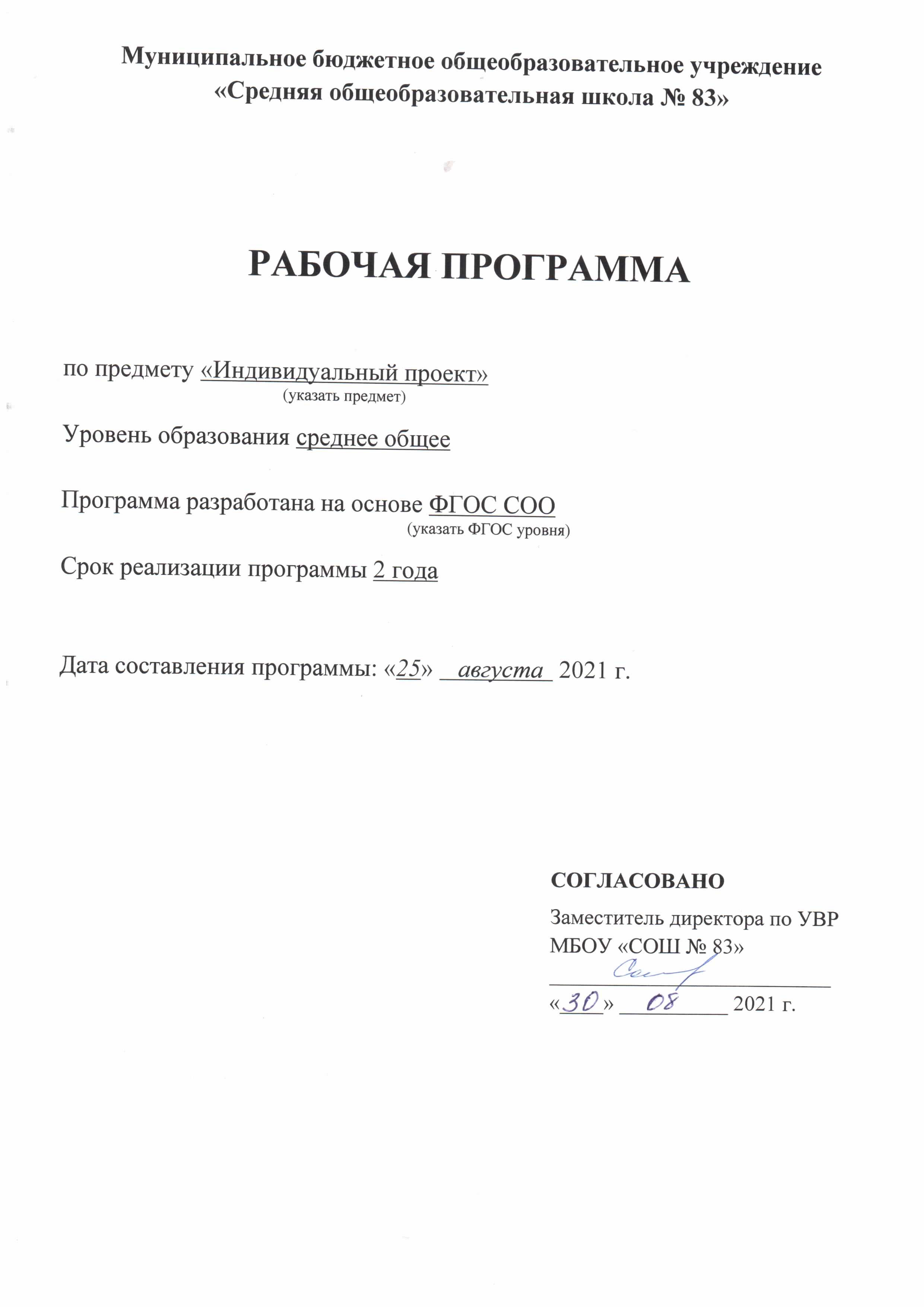 ОГЛАВЛЕНИЕ1. Пояснительная записка ____________________________________________________ 32. Планируемые результаты освоения __________________________________________ 63. Содержание учебного предмета _____________________________________________ 94. Тематическое планирование _______________________________________________ 215. Приложение _____________________________________________________________99ПОЯСНИТЕЛЬНАЯ ЗАПИСКААдаптированная рабочая программа (далее АРП) по учебному предмету география для учащихся 5 – 9- х классов реализует требования федерального государственного стандарта основного общего образования. АРП разработана для обучающихся с расстройством аутистического спектра вариант 8.2 (далее РАС). Учебный предмет «География» включен в обязательную часть учебного плана, АООП ООО МБОУ «СОШ № 83». Нормативно – правовую базу разработки программы для учащихся 5 - 9 –х классов составляют:Федеральный закон от 29.12.2012 № 273-ФЗ «Об образовании в Российской Федерации» в действующей редакции;Федеральный государственный образовательный стандарт основного общего образования, утвержденным приказом Минобрнауки от 17.12.2010 № 1897 (в действующей редакции);Примерная основная образовательная программа основного общего образования (одобрена решением федерального  учебно-методического объединения по общему образованию, протокол от 04.02.2020 г. № 1/20 размещена в реестре примерных общеобразовательных программ Министерства образования и науки РФ (http://fgosreestr.ru);Адаптированная основная образовательная программа основного общего образования обучающихся с расстройством аутистического спектра вариант 8.2 МБОУ «СОШ № 83», утвержденная приказом директора от 30.08.2021 № 268;Программа курса «География». 5-9 классы / авторы-составители А.А. Летягин, И.В. Душина, В.Б. Пятунин, Е.А. Таможняя. — М.: Вентана-Граф, 2013.Количество часов для реализации программы 272 часа, из них 5 класс 34 часа;6 класс 34 часа;7 класс 68 часов;8 класс 68 часов;9 класс 68 часов.Цели изучения географии в основной школе следующие:познание многообразия современного географического пространства, что позволяет ориентироваться в мире и представлять его географическую картину на конкретных примерах; формирование у учащихся умения использовать географические знания и навыки в повседневной жизни для объяснения, оценки и прогнозирования 4 природных, социально-экономических и экологических процессов и явлений; адаптация к условиям окружающей среды и обеспечения безопасности жизнедеятельности, а также экологически грамотного поведения в окружающей среде Достижение этих целей обеспечивается решением следующих Задач:формирование системы географических знаний как элемента научной картины мира; познание на конкретных примерах многообразия современной географической среды на разных уровнях (от локального до глобального), что позволяет школьникам ориентироваться в мире и представлять его географическую картину; познание характера и динамики главных природных, экологических, экономических, социальных, геополитических и иных процессов, происходящих в географическом пространстве России и мира;  понимание главных особенностей взаимодействия природы и общества на современном этапе его развития, значения охраны окружающей среды и рационального природопользования, соблюдения стратегии устойчивого развития в масштабах России и мира;  понимание сущности и динамики глобальных и региональных изменений, происходящих в современной политической, экономической и социальной жизни России и мира;  понимание закономерностей размещения населения и территориальной организации хозяйства в соответствии с природными, социально-экономическими и экологическими факторами; 6 глубокое и всестороннее изучение географии России, включая её геополитическое положение, природу, население, хозяйство, регионы, особенности природопользования и их взаимозависимости;  понимание потребности общества в географических знаниях, а также формирование у школьников познавательного интереса к географии и ориентация их на профессии, связанные с этой наукой;  формирование умений и навыков безопасного и экологически грамотного поведения в окружающей среде.Коррекционно-развивающая направленность      Для учащихся с РАС географическое образование направленно влияет на развитие их жизненных компетенций, так как знания и умения, получаемые при изучении предмета география, позволяют использовать их в повседневной жизни и таким образом расширять индивидуальный опыт учащегося. На развитие жизненной компетенции у учащихся с РАС также должно быть направлено использование на уроках в ходе изучения предмета «География» практических методов (таких, как эксперименты с учебным оборудованием, наблюдение за природными и общественными явлениями, использование карт, планов и схем и др.). География синтезирует элементы общественно-научного и естественно - научного знания, поэтому содержание учебного предмета «География» насыщенно экологическими, этнографическими, социальными, экономическими аспектами, необходимыми для развития представлений о взаимосвязи естественных и общественных дисциплин, природы и общества в целом. Содержание основного общего образования по географии 75 отражает комплексный подход к изучению географической среды в целом и ее пространственной дифференциации в условиях разных территорий и акваторий Земли. Изучение предмета «География» в части формирования у обучающихся научного мировоззрения, освоения общенаучных методов (наблюдение, измерение, моделирование), освоения практического применения научных знаний основано на межпредметных связях с предметами: «Физика», «Химия», «Биология», «Математика», «Экология», «Основы безопасности жизнедеятельности», «История», «Русский язык», «Литература» и др. Особенности преподавания предмета «География» обучающимся с РАС При изучении предмета «География» необходимо учитывать неравномерность развития и индивидуальные особенности учащихся с РАС, требующих адаптации и модификации учебного материала, подбора наиболее эффективных форм работы в урочной деятельности. Например, у учащихся с РАС могут возникать сложности при определении в тексте значимой и второстепенной информации. Поэтому при пересказе учебного текста, школьник с РАС часто старается выучить текст наизусть и отвечать только на фактологические вопросы. Школьникам с РАС сложно выстраивать взаимодействие с одноклассниками в таких формах как участие в общей беседе, дискуссии, участие в групповом проекте и др. Вместе с тем, некоторые разделы данного предмета могут находиться в зоне специфических интересов подростка с РАС, например, такие как «карта мира», «железнодорожный транспорт и транспортная система России», «минералы и полезные ископаемые», «города России», «Земля во Вселенной», «классификации материков, природных зон, гидрообъектов», и некоторые другие, в изучении которых учащийся с РАС может значительно опережать темп изучения данных разделов другими учащимися класса. Следует максимально это учитывать при организации проектной деятельности по предмету, включая учащегося с РАС в проектные команды, а также, поручать выполнение индивидуальных проектов по тематике его специфических интересов, создавая условия повышения его социального статуса в глазах сверстников. Сильными сторонами обучающихся с РАС является хорошая память и склонность к усвоению хорошо структурированной информации, включая запоминание больших объемов упорядоченного фактического материала (характеристики стран и материков, гербы и флаги, календарь и др.) Коррекционная работа с обучающимися с РАС направлена на: ● максимально использовать различные системы тестирования, IT-технологии, презентации, научно-популярные фильмы, интерактивные карты местности, схемы, и другие средства визуализации при обучении и оценке достижений учащегося с РАС в данной области; ● при недостаточной сформированности графо-моторных навыков предусмотреть возможность выполнения значительных по объему письменных заданий на компьютере, существенное снижение уровня сложности работы с контурной картой; ● опираться на реальные чувства и опыт обучающегося с РАС; ● при непосредственном общении с учащимся с РАС педагогу минимизировать в своей речи излишнюю эмоциональность, иронию и сарказм, сложные грамматические конструкции; ● четкую и понятную ребенку систему визуальной поддержки плана ответа и хода выполнения заданий учителя: ● учитывая неравномерность освоения учащимся с РАС различных тематических областей по данному предмету, принимая во внимание его сильные и слабые стороны в овладении предметным содержанием курса «География», необходимо стремиться в создании для ученика с РАС ситуации успеха как в урочной, так и внеурочной деятельности по данному предмету.Учебно – методический комплекс:Летягин А. А. 5 класс: учебник для общеобразовател.  учреждений / А. А. Летягин. – 3 – е изд. – М.: Вентана - Граф, 2015.Летягин А. А. 6 класс: учебник для общеобразовател.  учреждений / А. А. Летягин. – 3 – е изд. – М.: Вентана - Граф, 2016.Душина И. В., Смоктунович Т. Л. 7 класс: учебник для общеобразовател.  учреждений / И. В. Душина, Т. Л. Смоктунович. – 3 – е изд. – М.: Вентана - Граф, 2016.Пятунин В. Б., Таможняя Е. А. 8 класс: учебник для общеобразовател. учреждений / В. Б Пятунин, Е. А. Таможняя. – 6 – е изд. – М.: Вентана - Граф, 2019.Алексеев А. И. 9 класс: учебник для общеобразовател.  учреждений /А. И. Алексеев – 7 – е изд. – М.: Просвещение, 2019.Беловолова Е.А. Формирование ключевых компетенций на уроках географии: 5–9 классы: методическое пособие. – М.: Вентана - Граф, 2019.Формы контроля и оценивание образовательных достижений учащихся:знаний основ географии (монологический ответ, экспресс – опрос, фронтальный опрос, тестовый опрос (с выбором ответа, с кратким ответом, с развернутым ответом), написание и защита сообщения по заданной теме, географический диктант, самостоятельная подготовка вопроса по изучаемой теме, самоконтроль по образцу, взаимопроверка, подготовка творческих работ, практические задания, проверочные работы, самостоятельные работы, тематические контрольные работы);приобретенных навыков самостоятельной и практической деятельности учащихся (в ходе выполнения практических работ);развитых свойств личности: творческих способностей, интереса к изучению географии, самостоятельности, коммуникативности, критичности, рефлексии. Курс завершается итоговым тестом, составленным согласно требованиям уровню подготовки выпускников основной школы.ПЛАНИРУЕМЫЕ РЕЗУЛЬТАТЫВыпускник научится:выбирать источники географической информации (картографические, статистические, текстовые, видео- и фотоизображения, компьютерные базы данных), адекватные решаемым задачам; ориентироваться в источниках географической информации (картографические, статистические, текстовые, видео- и фотоизображения, компьютерные базы данных): находить и извлекать необходимую информацию; определять и сравнивать качественные и количественные показатели, характеризующие географические объекты, процессы и явления, их положение в пространстве по географическим картам разного содержания и другим источникам; выявлять недостающую, взаимодополняющую и/или противоречивую географическую информацию, представленную в одном или нескольких источниках;представлять в различных формах (в виде карты, таблицы, графика, географического описания) географическую информацию, необходимую для решения учебных и практико-ориентированных задач;использовать различные источники географической информации (картографические, статистические, текстовые, видео- и фотоизображения, компьютерные базы данных) для решения различных учебных и практико-ориентированных задач: выявление географических зависимостей и закономерностей на основе результатов наблюдений, на основе анализа, обобщения и интерпретации географической информации объяснение географических явлений и процессов (их свойств, условий протекания и географических различий); расчет количественных показателей, характеризующих географические объекты, явления и процессы; составление простейших географических прогнозов; принятие решений, основанных на сопоставлении, сравнении и/или оценке географической информации;проводить с помощью приборов измерения температуры, влажности воздуха, атмосферного давления, силы и направления ветра, абсолютной и относительной высоты, направления и скорости течения водных потоков;различать изученные географические объекты, процессы и явления, сравнивать географические объекты, процессы и явления на основе известных характерных свойств и проводить их простейшую классификацию;использовать знания о географических законах и закономерностях, о взаимосвязях между изученными географическими объектами, процессами и явлениями для объяснения их свойств, условий протекания и различий;оценивать характер взаимодействия деятельности человека и компонентов природы в разных географических условиях с точки зрения концепции устойчивого развития;различать (распознавать, приводить примеры) изученные демографические процессы и явления, характеризующие динамику численности населения Земли и отдельных регионов и стран;использовать знания о населении и взаимосвязях между изученными демографическими процессами и явлениями для решения различных учебных и практико-ориентированных задач;описывать по карте положение и взаиморасположение географических объектов; различать географические процессы и явления, определяющие особенности природы и населения материков и океанов, отдельных регионов и стран;устанавливать черты сходства и различия особенностей природы и населения, материальной и духовной культуры регионов и отдельных стран; адаптации человека к разным природным условиям;объяснять особенности компонентов природы отдельных территорий; приводить примеры взаимодействия природы и общества в пределах отдельных территорий;различать принципы выделения и устанавливать соотношения между государственной территорией и исключительной экономической зоной России;оценивать воздействие географического положения России и ее отдельных частей на особенности природы, жизнь и хозяйственную деятельность населения;использовать знания о мировом, зональном, летнем и зимнем времени для решения практико-ориентированных задач по определению различий в поясном времени территорий в контексте реальной жизни;различать географические процессы и явления, определяющие особенности природы России и ее отдельных регионов;оценивать особенности взаимодействия природы и общества в пределах отдельных территорий России;объяснять особенности компонентов природы отдельных частей страны;оценивать природные условия и обеспеченность природными ресурсами отдельных территорий России; использовать знания об особенностях компонентов природы России и ее отдельных территорий, об особенностях взаимодействия природы и общества в пределах отдельных территорий России для решения практико-ориентированных задач в контексте реальной жизни;различать (распознавать, приводить примеры) демографические процессы и явления, характеризующие динамику численности населения России и отдельных регионов; факторы, определяющие динамику населения России, половозрастную структуру, особенности размещения населения по территории страны, географические различия в уровне занятости, качестве и уровне жизни населения;использовать знания о естественном и механическом движении населения, половозрастной структуре, трудовых ресурсах, городском и сельском населении, этническом и религиозном составе населения России для решения практико-ориентированных задач в контексте реальной жизни;находить и распознавать ответы на вопросы, возникающие в ситуациях повседневного характера, узнавать в них проявление тех или иных демографических и социальных процессов или закономерностей;различать (распознавать) показатели, характеризующие отраслевую; функциональную и территориальную структуру хозяйства России;использовать знания о факторах размещения хозяйства и особенностях размещения отраслей экономики России для объяснения особенностей отраслевой, функциональной и территориальной структуры хозяйства России на основе анализа факторов, влияющих на размещение отраслей и отдельных предприятий по территории страны; объяснять и сравнивать особенности природы, населения и хозяйства отдельных регионов России;сравнивать особенности природы, населения и хозяйства отдельных регионов России;сравнивать показатели воспроизводства населения, средней продолжительности жизни, качества населения России с мировыми показателями и показателями других стран; уметь ориентироваться при помощи компаса, определять стороны горизонта, использовать компас для определения азимута; описывать погоду своей местности; объяснять расовые отличия разных народов мира;давать характеристику рельефа своей местности; уметь выделять в записках путешественников географические особенности территорииприводить примеры современных видов связи, применять  современные виды связи для решения  учебных и практических задач по географии;оценивать место и роль России в мировом хозяйстве.Выпускник получит возможность научиться:создавать простейшие географические карты различного содержания;моделировать географические объекты и явления;работать с записками, отчетами, дневниками путешественников как источниками географической информации;подготавливать сообщения (презентации) о выдающихся путешественниках, о современных исследованиях Земли;ориентироваться на местности: в мегаполисе и в природе;использовать знания о географических явлениях в повседневной жизни для сохранения здоровья и соблюдения норм экологического поведения в быту и окружающей среде;приводить примеры, показывающие роль географической науки в решении социально-экономических и геоэкологических проблем человечества; примеры практического использования географических знаний в различных областях деятельности;воспринимать и критически оценивать информацию географического содержания в научно-популярной литературе и средствах массовой информации;составлять описание природного комплекса;выдвигать гипотезы о связях и закономерностях событий, процессов, объектов, происходящих в географической оболочке;сопоставлять существующие в науке точки зрения о причинах происходящих глобальных изменений климата;оценивать положительные и негативные последствия глобальных изменений климата для отдельных регионов и стран;объяснять закономерности размещения населения и хозяйства отдельных территорий в связи с природными и социально-экономическими факторами;оценивать возможные в будущем изменения географического положения России, обусловленные мировыми геодемографическими, геополитическими и геоэкономическими изменениями, а также развитием глобальной коммуникационной системы;давать оценку и приводить примеры изменения значения границ во времени, оценивать границы с точки зрения их доступности;делать прогнозы трансформации географических систем и комплексов в результате изменения их компонентов;наносить на контурные карты основные формы рельефа;давать характеристику климата своей области (края, республики);показывать на карте артезианские бассейны и области распространения многолетней мерзлоты;выдвигать и обосновывать на основе статистических данных гипотезы об изменении численности населения России, его половозрастной структуры, развитии человеческого капитала;оценивать ситуацию на рынке труда и ее динамику;объяснять различия в обеспеченности трудовыми ресурсами отдельных регионов Россиивыдвигать и обосновывать на основе анализа комплекса источников информации гипотезы об изменении отраслевой и территориальной структуры хозяйства страны;обосновывать возможные пути решения проблем развития хозяйства России;выбирать критерии для сравнения, сопоставления, места страны в мировой экономике;объяснять возможности России в решении современных глобальных проблем человечества;оценивать социально-экономическое положение и перспективы развития России.СОДЕРЖАНИЕ ПРОГРАММЫРазвитие географических знаний о Земле.Введение. Что изучает география.Представления о мире в древности (Древний Китай, Древний Египет, Древняя Греция, Древний Рим). Появление первых географических карт.География в эпоху Средневековья: путешествия и открытия викингов, древних арабов, русских землепроходцев. Путешествия Марко Поло и Афанасия Никитина.Эпоха Великих географических открытий (открытие Нового света, морского пути в Индию, кругосветные путешествия). Значение Великих географических открытий.Географические открытия XVII–XIX вв. (исследования и открытия на территории Евразии (в том числе на территории России), Австралии и Океании, Антарктиды). Первое русское кругосветное путешествие (И.Ф. Крузенштерн и Ю.Ф. Лисянский).Географические исследования в ХХ веке (открытие Южного и Северного полюсов, океанов, покорение высочайших вершин и глубочайших впадин, исследования верхних слоев атмосферы, открытия и разработки в области Российского Севера). Значение освоения космоса для географической науки.Географические знания в современном мире. Современные географические методы исследования Земли. Земля во Вселенной. Движения Земли и их следствия. Земля – часть Солнечной системы. Земля и Луна. Влияние космоса на нашу планету и жизнь людей. Форма и размеры Земли. Наклон земной оси к плоскости орбиты. Виды движения Земли и их географические следствия. Движение Земли вокруг Солнца. Смена времен года. Тропики и полярные круги. Пояса освещенности. Календарь – как система измерения больших промежутков времени, основанная на периодичности таких явлений природы, как смена дня и ночи, смена фаз Луны, смена времен года. Осевое вращение Земли. Смена дня и ночи, сутки, календарный год.Изображение земной поверхности. Виды изображения земной поверхности: план местности, глобус, географическая карта, аэрофото- и аэрокосмические снимки. Масштаб. Стороны горизонта. Азимут. Ориентирование на местности: определение сторон горизонта по компасу и местным признакам, определение азимута. Особенности ориентирования в мегаполисе и в природе. План местности. Условные знаки. Как составить план местности. Составление простейшего плана местности/учебного кабинета/комнаты. Географическая карта – особый источник информации. Содержание и значение карт. Топографические карты. Масштаб и условные знаки на карте. Градусная сеть: параллели и меридианы. Географические координаты: географическая широта. Географические координаты: географическая долгота. Определение географических координат различных объектов, направлений, расстояний, абсолютных высот по карте. Природа Земли.Литосфера. Литосфера – «каменная» оболочка Земли. Внутреннее строение Земли. Земная кора. Разнообразие горных пород и минералов на Земле. Полезные ископаемые и их значение в жизни современного общества. Движения земной коры и их проявления на земной поверхности: землетрясения, вулканы, гейзеры.Рельеф Земли. Способы изображение рельефа на планах и картах. Основные формы рельефа – горы и равнины. Равнины. Образование и изменение равнин с течением времени. Классификация равнин по абсолютной высоте. Определение относительной и абсолютной высоты равнин. Разнообразие гор по возрасту и строению. Классификация гор абсолютной высоте. Определение относительной и абсолютной высоты гор. Рельеф дна океанов. Рифтовые области, срединные океанические хребты, шельф, материковый склон. Методы изучения глубин Мирового океана. Исследователи подводных глубин и их открытия.Гидросфера. Строение гидросферы. Особенности Мирового круговорота воды. Мировой океан и его части. Свойства вод Мирового океана – температура и соленость. Движение воды в океане – волны, течения. Воды суши. Реки на географической карте и в природе: основные части речной системы, характер, питание и режим рек. Озера и их происхождение. Ледники. Горное и покровное оледенение, многолетняя мерзлота. Подземные воды. Межпластовые и грунтовые воды. Болота. Каналы. Водохранилища. Человек и гидросфера.Атмосфера. Строение воздушной оболочки Земли. Температура воздуха. Нагревание воздуха. Суточный и годовой ход температур и его графическое отображение. Среднесуточная, среднемесячная, среднегодовая температура. Зависимость температуры от географической широты. Тепловые пояса. Вода в атмосфере. Облака и атмосферные осадки. Атмосферное давление. Ветер. Постоянные и переменные ветра. Графическое отображение направления ветра. Роза ветров. Циркуляция атмосферы. Влажность воздуха. Понятие погоды. Наблюдения и прогноз погоды. Метеостанция/метеоприборы (проведение наблюдений и измерений, фиксация результатов наблюдений, обработка результатов наблюдений). Понятие климата. Погода и климат. Климатообразующие факторы. Зависимость климата от абсолютной высоты местности.Климаты Земли. Влияние климата на здоровье людей. Человек и атмосфера.Биосфера. Биосфера – живая оболочка Земли. Особенности жизни в океане. Жизнь на поверхности суши: особенности распространения растений и животных в лесных и безлесных пространствах. Воздействие организмов на земные оболочки. Воздействие человека на природу. Охрана природы.Географическая оболочка как среда жизни. Понятие о географической оболочке. Взаимодействие оболочек Земли. Строение географической оболочки. Понятие о природном комплексе. Глобальные, региональные и локальные природные комплексы. Природные комплексы своей местности. Закономерности географической оболочки: географическая зональность и высотная поясность. Природные зоны Земли. Человечество на Земле. Численность населения Земли. Расовый состав. Нации и народы планеты. Страны на карте мира.Освоение Земли человеком. Что изучают в курсе географии материков и океанов? Методы географических исследований и источники географической информации. Разнообразие современных карт. Важнейшие географические открытия и путешествия в древности (древние египтяне, греки, финикийцы, идеи и труды Парменида, Эратосфена, вклад Кратеса Малосского, Страбона).Важнейшие географические открытия и путешествия в эпоху Средневековья (норманны, М. Поло, А. Никитин, Б. Диаш, М. Бехайм, Х. Колумб, А. Веспуччи, Васко да Гама, Ф. Магеллан, Э. Кортес, Д. Кабот, Г. Меркатор, В. Баренц, Г. Гудзон, А. Тасман, С. Дежнев).Важнейшие географические открытия и путешествия в XVI–XIX вв. (А. Макензи, В. Атласов и Л. Морозко, С. Ремезов, В. Беринг и А. Чириков, Д. Кук, В.М. Головнин, Ф.П. Литке, С.О. Макаров, Н.Н. Миклухо-Маклай, М.В. Ломоносов, Г.И. Шелихов, П.П. Семенов-Тянь-Шанский, Н.М. Пржевальский.А. Гумбольдт, Э. Бонплан, Г.И. Лангсдорф и Н.Г. Рубцов, Ф.Ф. Беллинсгаузен и М.П. Лазарев, Д. Ливингстон, В.В. Юнкер, Е.П. Ковалевский, А.В. Елисеев, экспедиция на корабле “Челленджер”, Ф. Нансен, Р. Амундсен, Р. Скотт, Р. Пири и Ф. Кук). Важнейшие географические открытия и путешествия в XX веке (И.Д. Папанин, Н.И. Вавилов, Р. Амундсен, Р. Скотт, И.М. Сомов и А.Ф. Трешников (руководители 1 и 2 советской антарктической экспедиций), В.А. Обручев).Описание и нанесение на контурную карту географических объектов одного из изученных маршрутов.Главные закономерности природы Земли.Литосфера и рельеф Земли. История Земли как планеты. Литосферные плиты. Сейсмические пояса Земли. Строение земной коры. Типы земной коры, их отличия. Формирование современного рельефа Земли. Влияние строения земной коры на облик Земли.Атмосфера и климаты Земли. Распределение температуры, осадков, поясов атмосферного давления на Земле и их отражение на климатических картах. Разнообразие климата на Земле. Климатообразующие факторы. Характеристика воздушных масс Земли. Характеристика основных и переходных климатических поясов Земли. Влияние климатических условий на жизнь людей. Влияние современной хозяйственной деятельности людей на климат Земли. Расчет угла падения солнечных лучей в зависимости от географической широты, абсолютной высоты местности по разности атмосферного давления, расчет температуры воздуха тропосферы на заданной высоте, расчет средних значений (температуры воздуха, амплитуды и др. показателей).Мировой океан – основная часть гидросферы. Мировой океан и его части. Этапы изучения Мирового океана. Океанические течения. Система океанических течений. Тихий океан. Характерные черты природы океана и его отличительные особенности. Атлантический океан. Характерные черты природы океана и его отличительные особенности. Северный Ледовитый океан. Характерные черты природы океана и его отличительные особенности. Индийский океан. Характерные черты природы океана и его отличительные особенности.Географическая оболочка. Свойства и особенности строения географической оболочки. Общие географические закономерности целостность, зональность, ритмичность и их значение. Географическая зональность. Природные зоны Земли (выявление по картам зональности в природе материков). Высотная поясность.Характеристика материков Земли.Южные материки. Особенности южных материков Земли. Африка. Географическое положение Африки и история исследования. Рельеф и полезные ископаемые. Климат и внутренние воды. Характеристика и оценка климата отдельных территорий Африки для жизни людей. Природные зоны Африки. Эндемики. Определение причин природного разнообразия материка. Население Африки, политическая карта. Особенности стран Северной Африки (регион высоких гор, сурового климата, пустынь и оазисов, а также родина древних цивилизаций, современный район добычи нефти и газа).Особенности стран Западной и Центральной Африки (регион саванн и непроходимых гилей, с развитой охотой на диких животных, эксплуатация местного населения на плантациях и при добыче полезных ископаемых).Особенности стран Восточной Африки (регион вулканов и разломов, национальных парков, центр происхождения культурных растений и древних государств).Особенности стран Южной Африки (регион гор причудливой формы и пустынь, с развитой мировой добычей алмазов и самой богатой страной континента (ЮАР)).Австралия и Океания. Географическое положение, история исследования, особенности природы материка. Эндемики.Австралийский Союз (географический уникум – страна-материк; самый маленький материк, но одна из крупнейших по территории стран мира; выделение особого культурного типа австралийско-новозеландского города, отсутствие соседства отсталых и развитых территорий, слабо связанных друг с другом; высокоразвитая экономика страны основывается на своих ресурсах).Океания (уникальное природное образование – крупнейшее в мире скопление островов; специфические особенности трех островных групп: Меланезия – «черные острова» (так как проживающие здесь папуасы и меланезийцы имеют более темную кожу по сравнению с другими жителями Океании), Микронезия и Полинезия – «маленькие» и «многочисленные острова»).Южная Америка. Географическое положение, история исследования и особенности рельефа материка. Климат и внутренние воды. Южная Америка – самый влажный материк. Природные зоны. Высотная поясность Анд. Эндемики. Изменение природы. Население Южной Америки (влияние испанской и португальской колонизации на жизнь коренного населения). Страны востока и запада материка (особенности образа жизни населения и хозяйственной деятельности).Антарктида. Антарктида – уникальный материк на Земле (самый холодный и удаленный, с шельфовыми ледниками и антарктическими оазисами). Освоение человеком Антарктиды. Цели международных исследований материка в 20-21 веке. Современные исследования и разработки в Антарктиде. Северные материки. Особенности северных материков Земли.Северная Америка. Географическое положение, история открытия и исследования Северной Америки (Новый Свет). Особенности рельефа и полезные ископаемые. Климат, внутренние воды. Природные зоны. Меридиональное расположение природных зон на территории Северной Америки. Изменения природы под влиянием деятельности человека.  Эндемики. Особенности природы материка. Особенности населения (коренное население и потомки переселенцев).Характеристика двух стран материка: Канады и Мексики. Описание США – как одной из ведущих стран современного мира.Евразия. Географическое положение, история исследования материка. Рельеф и полезные ископаемые Евразии. Климатические особенности материка. Влияние климата на хозяйственную деятельность людей. Реки, озера материка. Многолетняя мерзлота, современное оледенение. Природные зоны материка. Эндемики. Зарубежная Европа. Страны Северной Европы (население, образ жизни и культура региона, влияние моря и теплого течения на жизнь и хозяйственную деятельность людей).Страны Средней Европы (население, образ жизни и культура региона, высокое развитие стран региона, один из главных центров мировой экономики).Страны Восточной Европы (население, образ жизни и культура региона, благоприятные условия для развития хозяйства, поставщики сырья, сельскохозяйственной продукции и продовольствия в более развитые европейские страны).Страны Южной Европы (население, образ жизни и культура региона, влияние южного прибрежного положения на жизнь и хозяйственную деятельность людей (международный туризм, экспорт субтропических культур (цитрусовых, маслин)), продуктов их переработки (оливковое масло, консервы, соки), вывоз продукции легкой промышленности (одежды, обуви)). Зарубежная Азия. Страны Юго-Западной Азии (особенности положения региона (на границе трех частей света), население, образ жизни и культура региона (центр возникновения двух мировых религий), специфичность природных условий и ресурсов и их отражение на жизни людей (наличие пустынь, оазисов, нефти и газа), горячая точка планеты).Страны Центральной Азии (влияние большой площади территории, имеющей различные природные условия, на население (его неоднородность), образ жизни (постсоветское экономическое наследие, сложная политическая ситуация) и культуру региона).Страны Восточной Азии (население (большая численность населения), образ жизни (влияние колониального и полуколониального прошлого, глубоких феодальных корней, периода длительной самоизоляции Японии и Китая) и культура региона (многообразие и тесное переплетение религий: даосизм и конфуцианство, буддизм и ламаизм, синтоизм, католицизм). Страны Южной Азии (влияние рельефа на расселение людей (концентрация населения в плодородных речных долинах), население (большая численность и «молодость»), образ жизни (распространение сельского образа жизни (даже в городах) и культура региона (центр возникновения древних религий – буддизма и индуизма; одна из самых «бедных и голодных территорий мира»).Страны Юго-Восточной Азии (использование выгодности положения в развитии стран региона (например, в Сингапуре расположены одни из самых крупных аэропортов и портов мира), население (главный очаг мировой эмиграции), образ жизни (характерны резкие различия в уровне жизни населения – от минимального в Мьянме до самого высокого в Сингапуре) и культура региона (влияние соседей на регион – двух мощных центров цивилизаций – Индии и Китая).Взаимодействие природы и общества. Влияние закономерностей географической оболочки на жизнь и деятельность людей. Степень воздействия человека на природу на разных материках. Необходимость международного сотрудничества в использовании природы и ее охраны. Развитие природоохранной деятельности на современном этапе (Международный союз охраны природы, Международная Гидрографическая Организация, ЮНЕСКО и др.).Территория России на карте мира. Характеристика географического положения России. Водные пространства, омывающие территорию России. Государственные границы территории России. Россия на карте часовых поясов. Часовые зоны России. Местное, поясное время, его роль в хозяйстве и жизни людей. История освоения и заселения территории России в XI – XVI вв. История освоения и заселения территории России в XVII – XVIII вв. История освоения и заселения территории России в XIX – XXI вв. Общая характеристика природы России.Рельеф и полезные ископаемые России. Геологическое строение территории России. Геохронологическая таблица. Тектоническое строение территории России. Основные формы рельефа России, взаимосвязь с тектоническими структурами. Факторы образования современного рельефа. Закономерности размещения полезных ископаемых на территории России. Изображение рельефа на картах разного масштаба. Построение профиля рельефа.Климат России. Характерные особенности климата России и климатообразующие факторы. Закономерности циркуляции воздушных масс на территории России (циклон, антициклон, атмосферный фронт). Закономерности распределения основных элементов климата на территории России. Суммарная солнечная радиация. Определение величин  суммарной солнечной радиации на разных территориях России. Климатические пояса и типы климата России. Человек и климат. Неблагоприятные и опасные климатические явления. Прогноз и прогнозирование. Значение прогнозирования погоды. Работа с климатическими и синоптическими картами, картодиаграммами. Определение зенитального положения Солнца. Внутренние воды России. Разнообразие внутренних вод России. Особенности российских рек. Разнообразие рек России. Режим рек. Озера. Классификация озер. Подземные воды, болота, многолетняя мерзлота, ледники, каналы и крупные водохранилища. Водные ресурсы в жизни человека.Почвы России. Образование почв и их разнообразие на территории России. Почвообразующие факторы и закономерности распространения почв. Земельные и почвенные ресурсы России. Значение рационального использования и охраны почв.Растительный и животный мир России. Разнообразие растительного и животного мира России. Охрана растительного и животного мира. Биологические ресурсы России.Природно-территориальные комплексы России.Природное районирование. Природно-территориальные комплексы (ПТК): природные, природно-антропогенные и антропогенные. Природное районирование территории России. Природные зоны России. Зона арктических пустынь, тундры и лесотундры. Разнообразие лесов России: тайга, смешанные и широколиственные леса. Лесостепи, степи и полупустыни. Высотная поясность.Крупные природные комплексы России. Русская равнина (одна из крупнейших по площади равнин мира, древняя равнина; разнообразие рельефа; благоприятный климат; влияние западного переноса на увлажнение территории; разнообразие внутренних вод и ландшафтов).Север Русской равнины (пологая равнина, богатая полезными ископаемыми; влияние теплого течения на жизнь портовых городов; полярные ночь и день; особенности расселения населения (к речным долинам: переувлажненность, плодородие почв на заливных лугах, транспортные пути, рыбные ресурсы)).Центр Русской равнины (всхолмленная равнина с возвышенностями; центр Русского государства, особенности ГП: на водоразделе (между бассейнами Черного, Балтийского, Белого и Каспийского морей).Юг Русской равнины (равнина с оврагами и балками, на формирование которых повлияли и природные факторы (всхолмленность рельефа, легкоразмываемые грунты), и социально-экономические (чрезмерная вырубка лесов, распашка лугов); богатство почвенными (черноземы) и минеральными (железные руды) ресурсами и их влияние на природу, и жизнь людей). Южные моря России: история освоения, особенности природы морей, ресурсы, значение. Крым (географическое положение, история освоения полуострова, особенности природы (равнинная, предгорная и горная части; особенности климата; природные отличия территории полуострова; уникальность природы)).Кавказ (предгорная и горная части; молодые горы с самой высокой точкой страны; особенности климата в западных и восточных частях; высотная поясность; природные отличия территории; уникальность природы Черноморского побережья).Урал (особенности географического положения; район древнего горообразования; богатство полезными ископаемыми; суровость климата на севере и влияние континентальности на юге; высотная поясность и широтная зональность).Урал (изменение природных особенностей с запада на восток, с севера на юг).Обобщение знаний по особенностям природы европейской части России.Моря Северного Ледовитого океана: история освоения, особенности природы морей, ресурсы, значение. Северный морской путь. Западная Сибирь (крупнейшая равнина мира; преобладающая высота рельефа; зависимость размещения внутренних вод от рельефа и от зонального соотношения тепла и влаги; природные зоны – размещение, влияние рельефа, наибольшая по площади, изменения в составе природных зон, сравнение состава природных зон с Русской равниной).Западная Сибирь: природные ресурсы, проблемы рационального использования и экологические проблемы.Средняя Сибирь (сложность и многообразие геологического строения, развитие физико-географических процессов (речные долины с хорошо выраженными террасами и многочисленные мелкие долины), климат резко континентальный, многолетняя мерзлота, характер полезных ископаемых и формирование природных комплексов).Северо-Восточная Сибирь (разнообразие и контрастность рельефа (котловинность рельефа, горные хребты, переходящие в северные низменности; суровость климата; многолетняя мерзлота; реки и озера; влияние климата на природу; особенности природы).Горы Южной Сибири (географическое положение, контрастный горный рельеф, континентальный климат и их влияние на особенности формирования природы района).Алтай, Саяны, Прибайкалье, Забайкалье (особенности положения, геологическое строение и история развития, климат и внутренние воды, характерные типы почв, особенности природы).Байкал. Уникальное творение природы. Особенности природы. Образование котловины. Байкал – как объект Всемирного природного наследия (уникальность, современные экологические проблемы и пути решения).Дальний Восток (положение на Тихоокеанском побережье; сочетание горных хребтов и межгорных равнин; преобладание муссонного климата на юге и муссонообразного и морского на севере, распространение равнинных, лесных и тундровых, горно-лесных и гольцовых ландшафтов).Чукотка, Приамурье, Приморье (географическое положение, история исследования, особенности природы). Камчатка, Сахалин, Курильские острова (географическое положение, история исследования, особенности природы).Население России. Численность населения и ее изменение в разные исторические периоды. Воспроизводство населения. Показатели рождаемости, смертности, естественного и миграционного прироста / убыли. Характеристика половозрастной структуры населения России. Миграции населения в России. Особенности географии рынка труда России. Этнический состав населения России. Разнообразие этнического состава населения России. Религии народов России. Географические особенности размещения населения России. Городское и сельское население. Расселение и урбанизация. Типы населенных пунктов. Города России их классификация.География своей местности.Географическое положение и рельеф. История освоения. Климатические особенности своего региона проживания. Реки и озера, каналы и водохранилища. Природные зоны. Характеристика основных природных комплексов своей местности. Природные ресурсы. Экологические проблемы и пути их решения. Особенности населения своего региона. Хозяйство России.Общая характеристика хозяйства. Географическое районирование. Экономическая и социальная география в жизни современного общества. Понятие хозяйства. Отраслевая структура хозяйства. Сферы хозяйства. Этапы развития хозяйства. Этапы развития экономики России. Географическое районирование. Административно-территориальное устройство Российской Федерации.Главные отрасли и межотраслевые комплексы. Сельское хозяйство. Отраслевой состав сельского хозяйства. Растениеводство. Животноводство. Отраслевой состав животноводства. География животноводства. Агропромышленный комплекс. Состав АПК. Пищевая и легкая промышленность. Лесной комплекс. Состав комплекса. Основные места лесозаготовок. Целлюлозно-бумажная промышленность. Топливно-энергетический комплекс. Топливно-энергетический комплекс. Угольная промышленность. Нефтяная и газовая промышленность. Электроэнергетика. Типы электростанций. Особенности размещения электростанция. Единая энергосистема страны. Перспективы развития. Металлургический комплекс. Черная и цветная металлургия. Особенности размещения. Проблемы и перспективы развития отрасли. Машиностроительный комплекс. Специализация. Кооперирование. Связи с другими отраслями. Особенности размещения. ВПК. Отраслевые особенности военно-промышленного комплекса. Химическая промышленность. Состав отрасли. Особенности размещения. Перспективы развития. Транспорт. Виды транспорта. Значение для хозяйства. Транспортная сеть. Проблемы транспортного комплекса. Информационная инфраструктура. Информация и общество в современном мире. Типы телекоммуникационных сетей. Сфера обслуживания. Рекреационное хозяйство. Территориальное (географическое) разделение труда.Хозяйство своей местности. Особенности ЭГП, природно-ресурсный потенциал, население и характеристика хозяйства своего региона. Особенности территориальной структуры хозяйства, специализация района. География важнейших отраслей хозяйства своей местности.Районы России.Европейская часть России. Центральная Россия: особенности формирования территории, ЭГП, природно-ресурсный потенциал, особенности населения, географический фактор в расселении, народные промыслы. Этапы развития хозяйства Центрального района. Хозяйство Центрального района. Специализация хозяйства. География важнейших отраслей хозяйства.Города Центрального района. Древние города, промышленные и научные центры. Функциональное значение городов. Москва – столица Российской Федерации. Центрально-Черноземный район: особенности ЭГП, природно-ресурсный потенциал, население и характеристика хозяйства. Особенности территориальной структуры хозяйства, специализация района. География важнейших отраслей хозяйства.Волго-Вятский район: особенности ЭГП, природно-ресурсный потенциал, население и характеристика хозяйства. Особенности территориальной структуры хозяйства, специализация района. География важнейших отраслей хозяйства.Северо-Западный район: особенности ЭГП, природно-ресурсный потенциал, население, древние города района и характеристика хозяйства. Особенности территориальной структуры хозяйства, специализация района. География важнейших отраслей хозяйства.Калининградская область: особенности ЭГП, природно-ресурсный потенциал, население и характеристика хозяйства. Рекреационное хозяйство района. Особенности территориальной структуры хозяйства, специализация. География важнейших отраслей хозяйства. Моря Атлантического океана, омывающие Россию: транспортное значение, ресурсы.Европейский Север: история освоения, особенности ЭГП, природно-ресурсный потенциал, население и характеристика хозяйства. Особенности территориальной структуры хозяйства, специализация района. География важнейших отраслей хозяйства. Поволжье: особенности ЭГП, природно-ресурсный потенциал, население и характеристика хозяйства. Особенности территориальной структуры хозяйства, специализация района. География важнейших отраслей хозяйства. Крым: особенности ЭГП, природно-ресурсный потенциал, население и характеристика хозяйства. Рекреационное хозяйство. Особенности территориальной структуры хозяйства, специализация. География важнейших отраслей хозяйства. Северный Кавказ: особенности ЭГП, природно-ресурсный потенциал, население и характеристика хозяйства. Рекреационное хозяйство. Особенности территориальной структуры хозяйства, специализация. География важнейших отраслей хозяйства. Южные моря России: транспортное значение, ресурсы.Уральский район: особенности ЭГП, природно-ресурсный потенциал, этапы освоения, население и характеристика хозяйства. Особенности территориальной структуры хозяйства, специализация района. География важнейших отраслей хозяйства. Азиатская часть России. Западная Сибирь: особенности ЭГП, природно-ресурсный потенциал, этапы и проблемы освоения, население и характеристика хозяйства. Особенности территориальной структуры хозяйства, специализация района. География важнейших отраслей хозяйства. Моря Северного Ледовитого океана: транспортное значение, ресурсы.Восточная Сибирь: особенности ЭГП, природно-ресурсный потенциал, этапы и проблемы освоения, население и характеристика хозяйства. Особенности территориальной структуры хозяйства, специализация района. География важнейших отраслей хозяйства. Моря Тихого океана: транспортное значение, ресурсы.Дальний Восток: формирование территории, этапы и проблемы освоения, особенности ЭГП, природно-ресурсный потенциал, население и характеристика хозяйства. Особенности территориальной структуры хозяйства, специализация района. Роль территории Дальнего Востока в социально-экономическом развитии РФ. География важнейших отраслей хозяйства.Россия в мире. Россия в современном мире (место России в мире по уровню экономического развития, участие в экономических и политических организациях). Россия в мировом хозяйстве (главные внешнеэкономические партнеры страны, структура и география экспорта и импорта товаров и услуг). Россия в мировой политике. Россия и страны СНГ. Примерные темы практических работРабота с картой «Имена на карте».Описание и нанесение на контурную карту географических объектов изученных маршрутов путешественников.Определение зенитального положения Солнца в разные периоды года.Определение координат географических объектов по карте.Определение положения объектов относительно друг друга:Определение направлений и расстояний по глобусу и карте.Определение высот и глубин географических объектов с использованием шкалы высот и глубин.Определение азимута.Ориентирование на местности.Составление плана местности.Работа с коллекциями минералов, горных пород, полезных ископаемых.Работа с картографическими источниками: нанесение элементов рельефа.Описание элементов рельефа. Определение и объяснение изменений элементов рельефа своей местности под воздействием хозяйственной деятельности человека.Работа с картографическими источниками: нанесение объектов гидрографии.Описание объектов гидрографии.Ведение дневника погоды.Работа с метеоприборами (проведение наблюдений и измерений, фиксация результатов, обработка результатов наблюдений).Определение средних температур, амплитуды и построение графиков.Работа с графическими и статистическими данными, построение розы ветров, диаграмм облачности и осадков по имеющимся данным, анализ полученных данных.Решение задач на определение высоты местности по разности атмосферного давления, расчет температуры воздуха в зависимости от высоты местности.Изучение природных комплексов своей местности.Описание основных компонентов природы океанов Земли.Создание презентационных материалов об океанах на основе различных источников информации.Описание основных компонентов природы материков Земли.Описание природных зон Земли.Создание презентационных материалов о материке на основе различных источников информации.Прогнозирование перспективных путей рационального природопользования.Определение ГП и оценка его влияния на природу и жизнь людей в России.Работа с картографическими источниками: нанесение особенностей географического положения России.Оценивание динамики изменения границ России и их значения.Написание эссе о роли русских землепроходцев и исследователей в освоении и изучении территории России.Решение задач на определение разницы во времени различных территорий России.Выявление взаимозависимостей тектонической структуры, формы рельефа, полезных ископаемых на территории России.Работа с картографическими источниками: нанесение элементов рельефа России.Описание элементов рельефа России.Построение профиля своей местности.Работа с картографическими источниками: нанесение объектов гидрографии России.Описание объектов гидрографии России.Определение закономерностей распределения солнечной радиации, радиационного баланс, выявление особенностей распределения средних температур января и июля на территории России.Распределение количества осадков на территории России, работа с климатограммами.Описание характеристики климата своего региона.Составление прогноза погоды на основе различных	источников информации.Описание основных компонентов природы России.Создание презентационных материалов о природе России на основе различных источников информации.Сравнение особенностей природы отдельных регионов страны.Определение видов особо охраняемых природных территорий России и их особенностей.Работа с разными источниками информации: чтение и анализ диаграмм, графиков, схем, карт и статистических материалов для определения особенностей географии населения России.Определение особенностей размещения крупных народов России.Определение, вычисление и сравнение показателей естественного прироста населения в разных частях России.Чтение и анализ половозрастных пирамид.Оценивание демографической ситуации России и отдельных ее территорий.Определение величины миграционного прироста населения в разных частях России.Определение видов и направлений внутренних и внешних миграций, объяснение причин, составление схемы.Объяснение различий в обеспеченности трудовыми ресурсами отдельных регионов России.Оценивание уровня урбанизации отдельных регионов России.Описание основных компонентов природы своей местности.Создание презентационных материалов о природе, проблемах и особенностях населения своей местности на основе различных источников информации.Работа с картографическими источниками: нанесение субъектов, экономических районов и федеральных округов РФ.Работа с разными источниками информации: чтение и анализ диаграмм, графиков, схем, карт и статистических материалов для определения особенностей хозяйства России.Сравнение двух и более экономических районов России по заданным характеристикам.Создание презентационных материалов об экономических районах России на основе различных источников информации.Составление картосхем и других графических материалов, отражающих экономические, политические и культурные взаимосвязи России с другими государствами.ТЕМАТИЧЕСКОЕ ПЛАНИРОВАНИЕТЕМАТИЧЕСКОЕ ПЛАНИРОВАНИЕТЕМАТИЧЕСКОЕ ПЛАНИРОВАНИЕТЕМАТИЧЕСКОЕ ПЛАНИРОВАНИЕТЕМАТИЧЕСКОЕ ПЛАНИРОВАНИЕ                                                                                                                                   ПРИЛОЖЕНИЕОценивание результатов освоения программыРезультаты проверяются с помощью доступных обучающимся вербальных и невербальных средств в соответствии с расстройством аутистического спектра вариант 8.2).Оцениваются достижения учащихся в процессе фронтального и индивидуального контроля на обычных уроках, выполнения практических работ по окончании изучения крупных тем. В процессе изучения предмета используются следующие формы промежуточного контроля: устный опрос, тестовый контроль, проверочная работа.Дети учатся аргументировано излагать свои мысли, идеи, анализировать свою деятельность, предъявляя результаты рефлексии, анализа групповой, индивидуальной и самостоятельной работыПрактикумы являются этапом комбинированных уроков и могут оцениваться по усмотрению учителя - как выборочно, так и фронтально. Такое положение связано со спецификой предмета, предполагающего проведение практических работ в ходе почти каждого урока, когда практическая работа является неотъемлемой частью познавательного учебного процесса.Для выполнения практических работ учащиеся имеют контурные карты. Контурные карты проверяются учителем после выполнения каждой практической работы. Нормы оценок за устный ответ.Устный опрос является одним из методов учёта знаний, умений и навыков, обучающихся по адаптированной образовательной программе по географии. При оценивании устных ответов принимается во внимание:- правильность ответа по содержанию, свидетельствующая об усвоении изученного материала;- полнота ответа;- умение практически применять свои знания;- последовательность изложения и речевое оформление ответа.Оценка "5" ставится, если ученик обнаруживает понимание материала, может с помощью учителя сформулировать, обосновать самостоятельный ответ, привести необходимые примеры; допускает единичные ошибки, которые сам исправляет.Оценка "4" ставится, если ученик дает ответ, в целом соответствующий оценке «5», но допускает неточности и исправляет их с помощью учителя; отмечается аграмматизм.Оценка "3" ставится, если ученик частично понимает тему, излагает материал недостаточно полно и последовательно, не способен самостоятельно применять знания, нуждается в постоянной помощи учителя.Оценка "2" ставится, если ученик не усвоил и не раскрыл основное содержание материала; не делает выводов и обобщений; при ответе (на один вопрос) допускает более двух грубых ошибок, которые не может исправить даже при помощи учителя. Нормы оценок самостоятельных письменных и контрольных работ.Оценка "5" ставится, если ученик: 1) выполнил работу без ошибок и недочетов; 2) допустил не более двух недочетов. Оценка "4" ставится, если ученик выполнил работу полностью, но допустил в ней: 1) не более двух негрубых ошибок и одного недочета; 2) или не более четырех недочетов. Оценка "3" ставится, если ученик правильно выполнил не менее половины работы Оценка "2" ставится, если ученик: 1) допустил число ошибок и недочетов превосходящее норму, при которой может быть выставлена оценка "3"; 2) или если правильно выполнил менее половины работы.Оценки с анализом доводятся до сведения учащихся, как правило, на последующем уроке, предусматривается работа над ошибками, устранение пробелов.Нормы оценок выполнения практических работ.“5” – правильно даны ответы по содержанию, нет погрешностей в оформлении; “4” – погрешности в оформлении, несущественные недочеты по содержанию; “3” – погрешности в раскрытии сути вопроса, неточности в измерениях, небрежность в оформлении; “2” – серьезные ошибки по содержанию, отсутствие навыков оформления; “1” – полное отсутствие знаний и умений, необходимых для выполнения работы, грубые ошибки по содержанию, непонимание сути задания. Оценка тестовых работ.77-100% - правильных ответов оценка «5»52-76% - правильных ответов оценка «4»27- 51% - правильных ответов оценка «3»0– 26% - правильных ответов оценка «2»КЛАСС (ПАРАЛЛЕЛЬ) – 5КЛАСС (ПАРАЛЛЕЛЬ) – 5КЛАСС (ПАРАЛЛЕЛЬ) – 5КЛАСС (ПАРАЛЛЕЛЬ) – 5КЛАСС (ПАРАЛЛЕЛЬ) – 5КЛАСС (ПАРАЛЛЕЛЬ) – 5КЛАСС (ПАРАЛЛЕЛЬ) – 5КЛАСС (ПАРАЛЛЕЛЬ) – 5КЛАСС (ПАРАЛЛЕЛЬ) – 5Тематический разделКоличество часовКонтролируемые элементы содержания(КЭС)*  Коррекционно-развивающаянаправленностьПланируемые образовательные результатыПланируемые образовательные результатыПланируемые образовательные результатыПланируемые образовательные результатыКонтроль и оценкаТематический разделКоличество часовКонтролируемые элементы содержания(КЭС)*  Коррекционно-развивающаянаправленностьЛичностныеМетапредметныеПредметныеПредметныеКонтроль и оценкаТематический разделКоличество часовКонтролируемые элементы содержания(КЭС)*  Коррекционно-развивающаянаправленностьЛичностныеМетапредметныеУченикнаучитсяУченик получитвозможность научитьсяКонтроль и оценкаВведение. Географическое познание нашей планеты 2Предмет изучения географии, существенные признаки понятий: «география», «географический объект», «географические процессы и явления», «географическая оболочка». Методы географии и значение науки в жизни людей. Смена видовдеятельностина уроке.Опора напрактическийопытучащихся.Выполнениезаданий поинструкции.Совместноезаучиваниепонятий.Использование памяток,наглядногоматериала(картинки,схемы,таблицы,символов).Формирование познавательного интереса к изучению географии.Воспитание наблюдательности, интереса к познанию природыРегулятивные:выполнять практическую работу под руководством учителя по плану.Коммуникативные: формирование умения слушать учителя и правильно задавать вопросы на уроке.Познавательные: изучить правила работы с «Дневником географа-следопыта»; научиться собирать модели и проводить опыты, показывающие шарообразность ЗемлиНазывать основные объекты природы. Строить модель гномона.
Измерять высоту Солнца над горизонтом. Отбирать источники географической информации для объяснения происхождения географических названий. Оценивать прогноз погоды, составленный по народным приметам. Применять изображения Земли из космоса для определения географических объектов и их состоянийИспользовать для решения учебных задач значение понятий, приводить примеры.Приложение №1Приложение № 2Земля как планета Солнечной системы 4Возникновение Земли и её геологическая история.  Форма, размеры, движение Земли. Влияние космоса на Землю и жизнь людей. Основные понятия темы: глобус, земная ось, географический полюс, экватор, Солнечная система, дни равноденствий и солнцестоянийФормирование целостного мировоззрения, соответствующего современному уровню развития науки и общественной практикиВоспитание наблюдательности, интереса к познанию природыВоспитание наблюдательности, интереса к познанию природыРегулятивные: умение оценивать правильность выполнения учебной задачи, умение корректировать свои действия в соответствии с изменяющейся ситуацией.Коммуникативные: формулировать, аргументировать и отстаивать своё мнение, умение осознанно использовать речевые средстваПознавательные: умение создавать и применять модели и схемы для решения учебных и познавательных задач.объяснять признаки понятий: «глобус», «земная ось», «географический полюс», «экватор», «тропик, «полярный круг», «день равноденствия», «день солнцестояния», «полярный день». Понимать следствия движения Земли вокруг своей оси. Использовать эти знания  для решения географических задачПриложение №1Приложение № 2Геосферы Земли 25Литосфера, земная кора, рельеф, горы, равнины, ядро, мантия, земная кора, геология.   Минералы и горные породы, слагающие земную кору, их использование человеком. Внутренние процессы, изменяющие земную поверхность. Землетрясения и извержения вулканов. Виды движения земной коры. Выветривание, результаты действия текучих вод, подземных вод, ветра, льда и антропогенной деятельности. Грозные природные явления в литосфере. Основные формы рельефа суши: равнины и горы, различия гор и равнин по высоте. Особенности жизни, быта, занятий населения в горах и на равнинах. Основные понятия: атмосфера, ветер, атмосферные осадки, погода, климат.Атмосфера, её состав, строение, значение. Нагревание земной поверхности и воздуха. Температура воздуха. Атмосферное давление. Ветер и причины его образования. Бризы, муссоны. Влажность воздуха. Туман. Облака. Атмосферные осадки. Погода, причины её изменений. Климат. Распределение солнечного тепла и света по поверхности Земли в зависимости от географической широты. Основные понятия темы: гидросфера, мировой круговорот воды, мировой океан, моря, заливы, проливы. Основные свойства воды: температура, солёность. Динамика вод: ветровые волны, цунами, течения (тёплые и холодные). Хозяйственное значение Мирового океана. Элементы речной системы. Влияние рельефа на направление и характер течения рек. Озёра, происхождение озёрных котловин. Хозяйственное значение рек и озёр. Болота. Ледники, снеговая линия. Подземные воды, их происхождение, условия залегания и использование. Человек и гидросфера. Охрана вод от загрязнения. Природные памятники гидросферы. Формирование представления о человеке как о части живой природы ЗемлиФормирование творческого подхода к учебной деятельностиРасширение кругозора, формирование любознательностиВоспитание наблюдательностиФормирование целостного мировоззрения, соответствующего современному уровню развития науки и общественной практики, формирование интереса к природе своего краяФормирование элементарного представления об особенностях жизни, деятельности и отдыха людей в горах и на равнинахФормирование представления о влиянии погодных условий на здоровье человекаФормирование умений и навыков самостоятельного оценивания уровня безопасности окружающей среды, соблюдения мер безопасности в случае природных стихийных явлений Формирование представления о значении гидросферы в жизни человекаФормирование элементарного представления о влиянии вод суши на образ жизни людей формирование интереса к природе своего краяВыработка умений и навыков безопасного и экологически целесообразного поведения в окружающей средеУмение организовывать свою деятельность при изготовлении модели, умение организовать свою деятельность при работе с Интернет-ресурсами, проводить самостоятельный поиск информации, умение устанавливать причинно-следственные связи, строить логическое рассуждение, умозаключение, развитие навыков работы с текстом, формирование умения выполнять практическую работу самостоятельно, по плану, данному в учебнике, формирование умений работать со схемами и рисунками учебника для характеристики основных понятий, Умение правильно сформулировать вопрос, умение осознанно использовать речевые средства при комментировании видеосюжета, расширение лексического запаса за счёт знакомства с новыми терминами, развитие навыков работы в группе, формирование умения слушать учителя и правильно задавать вопросы на уроке, Самостоятельно изготавливать модель по описанию, выделять, описывать и объяснять существенные признаки предметов. овладение элементарными практическими умениями по изготовлению и использованию приборов. формирование элементарного представления о зависимости образа жизни людей от природных условий, научиться следить за изменением давления без использования специальных приборов, расширить знания о морях и океанах, о суше в океане, о реках, формирование представлений о целостности и неоднородности природы Земли во времени,  основных этапах её развития, формирование представления о растительном и животном мире как о природном ресурсеЗнать и объяснять существенные признаки понятий «литосфера», «земная кора», «рельеф», «горы», «равнины». Приводить примеры форм рельефа суши, стихийных природных бедствий в литосфере и возможных действий в чрезвычайных ситуациях. Выделять, описывать и объяснять существенные признаки вулканов, землетрясений, минералов и горных пород. Составлять описание ГП гор и равнин. Использовать приобретённые знания и умения для чтения физических карт. Проводить самостоятельный поиск географической информации о своей местности из разных источников.Объяснять распределение солнечного света и тепла на Земле, смену времен года, дня и ночи, причины образования ветра, атмосферных осадков.Определять температуру воздуха, атмосферное давление, направление ветра, облачность, основные виды облаков, средние температуры воздуха за сутки, месяц, годовые амплитуды температуры.Устанавливать взаимосвязи между формами рельефа земной поверхности и характером реки, составом горных пород и скоростью просачивания воды. Приводить примеры равнинных и горных рек, озёр по солёности озёрных вод и происхождению озёрных котловин, стихийных природных бедствий в гидросфере и возможных действий в чрезвычайных ситуациях. Отбирать источники географической информации для составления описаний океанов и рек. Составлять описание океанов и рек, их географического положения. Использовать приобретённые знания и умения для чтения физических карт.Устанавливать взаимосвязи между природными условиями и особенностями растительного и животного мира тропического, умеренных, полярных поясов, океана. Приводить примеры почвенных организмов, типичных растений и животных различных районов Земли, стихийных природных бедствий в биосфере. Использовать понятия для решения учебных задач. Устанавливать взаимосвязи между формами рельефа земной поверхности и внешними, внутренними географическими процессами.Определять температуру воздуха, атмосферное давление, направление ветра, облачность, основные виды облаков в быту.Использовать приобретённые знания и умения в быту.Приложение №1Приложение № 2КЛАСС (ПАРАЛЛЕЛЬ) – 6КЛАСС (ПАРАЛЛЕЛЬ) – 6КЛАСС (ПАРАЛЛЕЛЬ) – 6КЛАСС (ПАРАЛЛЕЛЬ) – 6КЛАСС (ПАРАЛЛЕЛЬ) – 6КЛАСС (ПАРАЛЛЕЛЬ) – 6КЛАСС (ПАРАЛЛЕЛЬ) – 6КЛАСС (ПАРАЛЛЕЛЬ) – 6КЛАСС (ПАРАЛЛЕЛЬ) – 6Тематический разделКоличество часовКонтролируемые элементы содержания(КЭС)*  Коррекционно-развивающаянаправленностьПланируемые образовательные результатыПланируемые образовательные результатыПланируемые образовательные результатыПланируемые образовательные результатыКонтроль и оценкаТематический разделКоличество часовКонтролируемые элементы содержания(КЭС)*  Коррекционно-развивающаянаправленностьЛичностныеМетапредметныеПредметныеПредметныеКонтроль и оценкаТематический разделКоличество часовКонтролируемые элементы содержания(КЭС)*  Коррекционно-развивающаянаправленностьЛичностныеМетапредметныеУченикнаучитсяУченик получитвозможность научитьсяКонтроль и оценкаВведение. Географическое познание нашей планеты 6География в античное время. Развитие картографии. Картографический метод. Расширение географического кругозора в Средние века. Открытия викингов. Торговые пути в Азию. Географические достижения в Китае и на арабском Востоке.Три пути в Индию. Первое кругосветное плавание. Продолжение эпохи Великих географических открытий. Первые научные экспедиции. Экспедиционный метод в географии.Исследование полярных областей Земли. Изучение Мирового океана. Космическое землеведение.Смена видовдеятельности на уроке.Опора напрактический опытучащихся.Выполнениезаданий поинструкции.Совместноепонятий.Использование памяток,наглядногоматериала(картинки,схемы,таблицы).Работа сучебником.Составлениепланаответа.Увеличениевремени навыполнениеработы.- формирование ответственного отношения к учению на основе мотивации к обучению -осознание значимости выдающихся географических открытий и путешествий в познании Земли;- формирование коммуникативной компетентности в общении и сотрудничестве со сверстниками, взрослыми в процессе образовательной, учебно-исследовательской, творческой деятельности;Регулятивные: -умение развивать мотивы и интересы своей познавательной деятельности;- умение планировать пути достижения целей под руководством учителя; - умение соотносить свои действия с планируемыми результатами, -умение оценивать правильность выполнения учебной задачи, собственные возможности её решения;-владение основами самоконтроля, самооценки; Познавательные:- владение устной и письменной речью-смысловое чтение-умение работать с различными источниками информации, выделять главное в тексте, строить логическое рассуждение, Коммуникативные:- умение организовывать учебное сотрудничество и совместную деятельность с учителем и сверстниками; работать индивидуально и в группеОтбирать источники географической информации для определения высоты Солнца над горизонтом, для объяснения происхождения географических названий.Приводить примеры результатов выдающихся географических открытий и путешествийИспользовать понятия компас для решения учебных задач по визированию и определению направлений на стороны горизонта Приводить примеры результатов выдающихся географических открытий и путешествийПриводить примеры результатов выдающихся географических открытий и путешествийПрименять изображения Земли из космоса для определения географических объектов и их состоянийПриложение №1Приложение № 2Изображение земной поверхности 12Различные способы изображения местности.Ориентиры и ориентирование на местности с помощью компаса. Определение расстояний на местности различными способами. Масштаб топографического плана и карты. Условные знаки плана и карты. Главная точка условного знака. Инструментальная и глазомерная, полярная и маршрутная съёмка местности. Абсолютная высота точек земной поверхности. Способы показа рельефа на топографических картах. Горизонтали и бергштрихи. Разнообразие планов (план города, туристические планы, военные и исторические, автомобильные и транспортные планы).Смена видовдеятельности на уроке.Опора напрактический опытучащихся.Выполнениезаданий поинструкции.Совместноепонятий.Использование памяток,наглядногоматериала(картинки,схемы,таблицы).Работа сучебником.Составлениепланаответа.Увеличениевремени навыполнениеработы.-формирование ответственного отношения к учению, готовности и способности к саморазвитию и самообразованию на основе мотивации к обучению -формирование коммуникативной компетентности в общении и сотрудничестве со сверстниками, взрослыми в процессе образовательной, общественно полезной, учебно-исследовательской, творческой и других видов деятельности;-будет развиваться опыт практической деятельности для ориентирования на местности и проведения съёмок её участков.Регулятивные:- умение ставить и формулировать для себя новые задачи в учёбе и познавательной деятельности под руководством учителя; развивать мотивы и интересы своей познавательной деятельности;умение планировать пути достижения целей под руководством учителя - умение соотносить свои действия с планируемыми результатами, -умение оценивать правильность выполнения учебной задачи, собственные возможности её решения;-владение основами самоконтроля, самооценки;Познавательные:- владение устной и письменной речью- умение определять понятия, делать выводы;- умение создавать, применять модели и схемы для решения учебных и познавательных задач- смысловое чтение;Коммуникативные- умение организовывать учебное сотрудничество и совместную деятельность с учителем и сверстниками; работать индивидуально и в группе.Знать и объяснять существенные признаки понятий: план местности, азимут, определять по плану направления и местоположение географических объектов,использовать понятия план местности, азимут, для решения учебных задач по ориентированию на местности, использовать понятия план местности, азимут, масштаб, абсолютная и относительная высота для решения учебных задач по проведению глазомерной съёмки местности, по составлению плана местности (маршрута). Знать и объяснять существенные признаки понятий: абсолютная и относительная высота. Использовать понятия, абсолютная и относительная высота для решения учебных задач по определению относительных высот на местности по чтению плана, устанавливать взаимосвязи между густотой горизонталей и крутизной скатов холмов. Использовать понятия план местности, азимут, для ориентирования на местности.Использовать приобретенные знания и умения для ориентирования на местности и проведения съёмок её участков.Приложение №1Приложение № 2Глобус и географическая карта - модели земной поверхности 6Метод моделирования в географии. Глобус. Масштаб и градусная сеть глобуса.Географическая широта и географическая долгота, их обозначения на глобусе.Географическая широта и географическая долгота, их обозначения на глобусеПримеры способов определения расстояний по глобусу. Ориентирование глобуса. Способы изображения рельефа на глобусе. Изогипсы и изобаты. Шкала высот и глубин.Способы перехода от сферической поверхности глобуса к плоскости географической карты. Картографические проекции. Географические карты. Масштаб географической карты. Линии градусной сетки на картах. Примеры работы с географическими картами.Условные знаки мелкомасштабных географических карт. Разнообразие географических карт.-формирование ответственного отношения к учению, готовности и способности к саморазвитию и самообразованию на основе мотивации к обучению -формирование коммуникативной компетентности в общении и сотрудничестве со сверстниками, взрослыми  - будет развиваться опыт практической деятельности для чтения карт различного содержанияРегулятивные:-умение ставить и формулировать для себя новые задачи в учёбе и познавательной деятельности под руководством учителя; развивать мотивы и интересы своей познавательной деятельности;умение планировать пути достижения целей под руководством учителя- умение соотносить свои действия с планируемыми результатами, -умение оценивать правильность выполнения учебной задачи, собственные возможности её решения;-владение основами самоконтроля, самооценки;Познавательные:- умение определять понятия и использовать понятия для решения учебных задач - умение создавать, применять модели и схемы для решения учебных и познавательных задач- смысловое чтение;Коммуникативные- умение организовывать учебное сотрудничество и совместную деятельность с учителем и сверстниками; работать индивидуально и в группе.Знать и объяснять существенные признаки понятий: масштаб, глобус. Использовать понятия масштаб для решения учебных задач по определению расстоянийВыделять, описывать и объяснять существенные признаки глобуса, их различия по масштабу Определять по глобусу географические координаты и местоположение географических объектовЗнать и объяснять существенные признаки понятий: масштаб, географическая карта,Выделять, описывать и объяснять существенные признаки географических карт, их различия по содержанию, масштабу и способам картографического изображения использовать приобретенные знания и умения для чтения карт различного содержанияПроводить самостоятельный поиск географической информации о своей местности из разных источников.Использовать приобретенные знания и умения для ориентирования на местности.Приложение №1Приложение № 2Геосферы Земли Литосфера 5Минералы и их свойства. Ильменский минералогический заповедник.Разрушение и изменение горных пород и минералов под действием внешних процессов. Виды выветривания. Деятельность ветра, воды и льда по перемещению и откладыванию обломочного материала. Деятельность человека, преобразующая земную поверхность.Формирование рельефа земной поверхности как результат действия внутренних и внешних сил. Горный рельеф. Различия гор по высоте. Высочайшие горы мира.Равнинный рельеф. Разнообразие равнин по высоте. Формы равнинного рельефа. Крупнейшие по площади равнины мира.Как изучают рельеф океанического дна. Части подводных окраин материков. Срединно-океанические хребты. Ложе океана, его рельеф.-формирование ответственного отношения к учению, готовности и способности к саморазвитию и самообразованию на основе мотивации к обучению -формирование коммуникативной компетентности в общении и сотрудничестве со сверстниками, взрослыми;- будет развиваться опыт практической деятельности для чтения физических карт Регулятивные:-умение ставить и формулировать для себя новые задачи в учёбе и познавательной деятельности под руководством учителя; развивать мотивы и интересы своей познавательной деятельности;умение планировать пути достижения целей под руководством учителя- умение соотносить свои действия с планируемыми результатами, -умение оценивать правильность выполнения учебной задачи, собственные возможности её решения;-владение основами самоконтроля, самооценки;Познавательные:- умение определять понятия и использовать понятия для решения учебных задач - умение создавать, применять модели и схемы для решения учебных и познавательных задач- смысловое чтение;Коммуникативные- умение организовывать учебное сотрудничество и совместную деятельность с учителем и сверстниками; работать индивидуально и в группеЗнать и объяснять существенные признаки понятий: литосфера, земная кора.Приводить примеры форм рельефа суши и дна Мирового океана, стихийных природных бедствий в литосфере и возможных действий в чрезвычайных ситуациях. Выделять, описывать и объяснять существенные признаки минералов и горных пород. Проводить самостоятельный поиск географической информации о своей местности из разных источниковУстанавливать взаимосвязи между формами рельефа земной поверхности и внешними, внутренними географическими процессами Знать и объяснять существенные признаки понятий: рельеф, горы, Приводить примеры форм рельефа суши составлять описание гор, их географического положенияЗнать и объяснять существенные признаки понятий: равнины.Научиться систематизировать и обобщать знанияпо теме, решатьгеографические   задачи,представленные в разной форме.Приложение №1Приложение № 2Атмосфера 6Распределение солнечных лучей в атмосфере Земли. Подстилающая поверхность. Нагрев поверхности суши и океана. Как нагревается атмосферный воздух. Изменение температуры воздуха в течение суток. Суточная амплитуда температуры воздуха.Что такое и как измеряют атмосферное давление. Изменение атмосферного давления с высотой. Сведения о температуре воздуха и атмосферном давлении на карте погоды.Восходящие и нисходящие потоки воздуха. Ветер – движение воздуха вдоль земной поверхности. Направление и скорость ветра. Сведения о ветре на карте погоды. Роза ветров. Бризы. Муссоны.Водяной пар. Влажность воздуха. Абсолютная и относительная влажность воздуха. Изменение относительной влажности воздуха с высотой. Уровень конденсации. Образование облаков. Облака и их виды. Туман. Образование и выпадение осадков. Виды атмосферных осадков. Измерение осадков. Сведения об облаках и осадках на карте погоды. Изменение количества осадков в течение года.  Что такое климат. Причины разнообразия климата на Земле. Как рассчитывают климатические показатели.-формирование ответственного отношения к учению, готовности и способности к саморазвитию и самообразованию на основе мотивации к обучению -формирование коммуникативной компетентности в общении и сотрудничестве со сверстниками, взрослыми;-будет развиваться опыт практической деятельности для чтения карт погоды, для определения температуры и давления воздуха, направления и скорости ветра, видов облаков и атмосферных осадков, для определения относительной высоты по разности атмосферного давленияРегулятивные:умение ставить и формулировать для себя новые задачи в учёбе и познавательной деятельности под руководством учителя; развивать мотивы и интересы своей познавательной деятельности;умение планировать пути достижения целей под руководством учителя- умение соотносить свои действия с планируемыми результатами, - умение оценивать правильность выполнения учебной задачи, собственные возможности её решения;- владение основами самоконтроля, самооценки;Познавательные:- умение определять понятия, устанавливать причинно-следственные связи, строить логическое рассуждение, делать выводы; и использовать понятия для решения учебных задач - умение создавать, применять модели и схемы для решения учебных и познавательных задач- смысловое чтение;Коммуникативные- умение организовывать учебное сотрудничество и совместную деятельность с учителем и сверстниками; работать индивидуально и в группеЗнать и объяснять существенные признаки понятий: атмосфераИспользовать понятия атмосфера для решения учебных задач по определению атмосферного давленияУстанавливать взаимосвязи между температурой воздуха и атмосферным давлением.Использовать приобретенные знания и умения для чтения карт погоды для определения давления воздуха, для определения относительной высоты по разности атмосферного давления.Знать и объяснять существенные признаки понятий: ветер. Устанавливать взаимосвязи между характером подстилающей поверхности и температурой воздуха, между температурой воздуха и атмосферным давлением, между атмосферным давлением и скоростью ветра.Приводить примеры ветров различного направления, определять по статистическим данным преобладающие направления ветра.Использовать приобретенные знания и умения для чтения карт погоды для определения направления и скорости ветраЗнать и объяснять существенные признаки понятий водяной пар, влажность воздухаИспользовать понятия водяной пар, влажность воздуха для решения учебных задач по определению условий образования тумана Приводить примеры видов облаков Научиться систематизировать и обобщать знания по теме, решатьгеографические   задачи, представленные вразной форме.Называть и показывать накартах тропики,полярный круги (иих географическуюшироту); определятьтемпературу воздуха по картам с помощью изотерм; приводить примеры жарких и холодных районов Земли;описывать характерныеособенности поясовосвещенности;объяснять   изменениетемпературы   воздуха при движении от экватора к полюсам,существованиеявления полярныхдней и ночей.Приложение №1Приложение № 2Гидросфера 2Солёность и температура морской воды. Движения морских вод: течения, приливы и отливы. Тёплые и холодные течения.Река. Речная долина. Питание и режим реки. Озеро. Происхождение озёрных котловин. Питание озёр. Многолетняя мерзлота. Подземные воды. Условия образования межпластовых вод. Болота.-осознание роли глобального океанического конвейера для природы и человека;-будет развиваться опыт практической деятельности для чтения физических карт Регулятивные:-умение развивать мотивы и интересы своей познавательной деятельности; -умение соотносить свои действия с планируемыми результатамиПознавательные:-умение составлять описание океанов и рек Коммуникативные-умение работать индивидуально и в группеИспользовать понятия гидросфера, океан, море для решения учебных задач по созданию модели глобального океанического конвейера, Отбирать источники географической информации для составления описаний океанов Составлять описание океанов, их географического положения.Использовать приобретенные знания и умения для чтения физических карт, для выделения частей Мирового океана.Проводить самостоятельный поиск географической информации о своей местности из разных источников. Устанавливать взаимосвязи между формами рельефа земной поверхности и характером реки, Приводить примеры равнинных и горных рек, озёр по происхождению озёрных котловинОтбирать источники географической информации для составления описаний рек Составлять описание рек, их географического положения.Использовать приобретенные знания и умения для чтения физических карт, для источников питания и режима реки.Объяснятьобмеление рек иозер, нехваткупресной воды наЗемле. Называть,показывать иопределятьгеографическоеположение нагеографическойкарте океанов,морей, заливов,проливов,островов, крупныхрек, озер, ледников, рай многолетней мерзлоты,водохранилищ.Объяснять влияниена объектыгидросферырельефа и климата.Описывать образованиестихийных природныхпроцессовпроисходящих вгидросфере.Приводить примеры иОбъяснять негативного иположительноговлияния человекана гидросферу.Приложение №1Приложение № 2Биосфера и почвенный покров 1Биологический круговорот веществ. Почва. Образование почвы. Плодородие почв. Почвенные организмы. В.В. Докучаев. Рождение науки о почвах.будет развиваться опыт практической деятельности по определению механического состава почвы.Регулятивные:-умение развивать мотивы и интересы своей познавательной деятельности; -умение соотносить свои действия с планируемыми результатамиПознавательные:-умение составлять описание почв Коммуникативные-умение работать индивидуально и в группеИспользовать понятия биосфера для решения учебных задач по определению механического состава почвы.Выделять, описывать и объяснять существенные признаки почвы, Проводить самостоятельный поиск географической информации о своей местности из разных источниковНазывать составные части и границы биосферы и биологическогокруговорота, а также растительныезоны; приводитьпримеры ролиотдельных группорганизмов вбиологическомкруговороте и ихприспособления кжизни в Мировомокеане и различныхрастительныхзонах; описыватьрасширение границбиосферы,растительные зоны;объяснятьпреобразованиеземных оболочекпод воздействиемживых организмови изменения в ихраспространении вМировом океане ирастительныхзонах, а такженеобходимостьохраны биосферы.Географическая оболочка Земли 1Круговорот вещества на Земле. Природно-территориальный комплекс. Географическая оболочка Земли. А.А. Григорьев о географической оболочке. Состав и строение географической оболочки. Появление и развитие человечества в географической оболочке. Расселение человека на Земле. Образование рас в разных природных условиях.- формирование целостного мировоззрения о современном мире- Регулятивные:-умение развивать мотивы и интересы своей познавательной деятельности; -умение соотносить свои действия с планируемыми результатами Познавательные:анализировать информацию (текстовую и иллюстративную, в том числе видео) для подготовки ответа на вопрос Коммуникативные- умение работать индивидуально и в группеЗнать и объяснять существенные признаки понятий: географическая оболочка, природно-территориальный комплекс, раса.Использовать понятия географическая оболочка, литосфера, атмосфера, гидросфера, биосфера, природно-хозяйственный комплекс, раса для решения учебных задач по выявлению характера взаимодействия геосфер, по определению представителей различных рас.Устанавливать взаимосвязи между оболочками Земли.Приводить примеры представителей различных рас.Отбирать источники географической информации для составления описаний состава и строения географической оболочки.Выделять, описывать и объяснять существенные признаки круговорота вещества в природеСоставлять описание представителей различных рас.Овладение первичными навыками использованиятерриториальногоподхода как основыгеографическогомышления, так жепредставлениями иосновополагающими теоретическимизнаниями о целостности инеоднородности Земли как планеты людей впространстве и вовремени.Овладениеэлементарнымипрактическимиумениямииспользованияприборов иинструментов дляопределенияколичественных и качественныххарактеристиккомпонентовгеографическойсреды. Овладениеосновамикартографической грамотности иосновными   навыкаминахождения, использования ипрезентациигеографическойинформации.Сформированность представлений оособенностяхэкологическихпроблем на разныхтерриториях иакваториях.Приложение №1Приложение № 2КЛАСС (ПАРАЛЛЕЛЬ) – 7КЛАСС (ПАРАЛЛЕЛЬ) – 7КЛАСС (ПАРАЛЛЕЛЬ) – 7КЛАСС (ПАРАЛЛЕЛЬ) – 7КЛАСС (ПАРАЛЛЕЛЬ) – 7КЛАСС (ПАРАЛЛЕЛЬ) – 7КЛАСС (ПАРАЛЛЕЛЬ) – 7КЛАСС (ПАРАЛЛЕЛЬ) – 7КЛАСС (ПАРАЛЛЕЛЬ) – 7Тематический разделКоличество часовКонтролируемые элементы содержания(КЭС)*КоррекционноразвивающаянаправленностьПланируемые образовательные результатыПланируемые образовательные результатыПланируемые образовательные результатыПланируемые образовательные результатыКонтроль и оценкаТематический разделКоличество часовКонтролируемые элементы содержания(КЭС)*КоррекционноразвивающаянаправленностьЛичностныеМетапредметныеПредметныеПредметныеКонтроль и оценкаТематический разделКоличество часовКонтролируемые элементы содержания(КЭС)*КоррекционноразвивающаянаправленностьЛичностныеМетапредметныеУченикнаучитсяУченик получитвозможность научитьсяКонтроль и оценкаВведение. Источники географической информации2Что изучает география материков и океанов. Методы исследования в географии. Взаимосвязь природы и человека. Материки. Острова. Части света.Основные этапы накопления знаний о Земле. Ученые древности. Эпоха Великих географических открытий. Современный этап развития географииРоль карты. Виды карт: по охвату территории, по содержанию, по масштабуиспользование специальных методических приемов при работе с текстами (комментирование, схематизация, адаптированное структурирование и др.);индивидуализация обучения (помощь обучающимся, использование индивидуализированных раздаточных материалов и др.);специальный отбор материала для урока и домашних заданий (уменьшение объёма аналогичных заданий и подбор разноплановых заданий).Анализировать учебник, повторять приёмы работы с учебной книгой. 
Определять структуры курса по разделу учебника «Содержание» Составлять перечень источников географической информации.Группировать карты учебника и атласа по разным признакам (охвату территории, масштабу, содержанию).Различать географические описания и характеристики, приводить примерыРегулятивные: -умение развивать мотивы и интересы своей познавательной деятельности;- умение планировать пути достижения целей под руководством учителя; - умение соотносить свои действия с планируемыми результатами, -умение оценивать правильность выполнения учебной задачи, собственные возможности её решения;-владение основами самоконтроля, самооценки; Познавательные:- владение устной и письменной речью-смысловое чтение-умение работать с различными источниками информации, выделять главное в тексте, строить логическое рассуждение, делать выводы;-умение создавать модели и схемы для решения учебных и познавательных задачКоммуникативные- умение организовывать учебное сотрудничество и совместную деятельность с учителем и сверстниками; работать индивидуально и в группе- формирование ответственного отношения к учению на основе мотивации к обучению -осознание значимости выдающихся географических открытий и путешествий в познании Земли;- формирование коммуникативной компетентности в общении и сотрудничестве со сверстниками, взрослыми в процессе образовательной, учебно-исследовательской, творческой деятельности.- анализировать, воспринимать, обобщать и интерпретировать географическуюинформацию.- выдвигать гипотезы о связях и закономерностях событий, процессов, объектов, иявлений, происходящих в географической оболочке.Приложение №1Приложение № 2Современный облик планеты Земля4Происхождение материков и впадин океанов. Соотношение суши и океана на Земле. Материки и части света. Материки Старого и Нового света. Понятие «географическое положение»; его влияние на формирование природы территории. Особенности географического положения каждого материка и океана. Определение географического положения материка, моря, своей местности.использование специальных методических приемов при работе с текстами (комментирование, схематизация, адаптированное структурирование и др.);индивидуализация обучения (помощь обучающимся, использование индивидуализированных раздаточных материалов и др.);специальный отбор материала для урока и домашних заданий (уменьшение объёма аналогичных заданий и подбор разноплановых заданий).Выделять в геологическом времени этапы развития Земли.
Объяснять происхождение материков и впадин океанов.
Определять географическое положение материков, океанов, частей света. 
Регулятивные:- умение ставить и формулировать для себя новые задачи в учёбе и познавательной деятельности под руководством учителя; развивать мотивы и интересы своей познавательной деятельности;Планируемые результатыПознавательные:- владение устной и письменной речью- умение определять понятия, делать выводы;- умение создавать, применять модели и схемы для решения учебных и познавательных задач- смысловое чтение;Коммуникативные- умение организовывать учебное сотрудничество и совместную деятельность с учителем и сверстниками; работать индивидуально и в группе.-формирование ответственного отношения к учению, готовности и способности к саморазвитию и самообразованию на основе мотивации к обучению -формирование коммуникативной компетентности в общении и сотрудничестве со сверстниками, взрослыми в процессе образовательной, общественно полезной, учебно-исследовательской, творческой и других видов деятельности;- выявлять в процессе работы с источниками географической информации содержащуюся в них противоречивую информацию.- использовать источники географической информации для решения учебных ипрактико-ориентированных задач; знания о географических закономерностях дляобъяснения.Приложение №1Приложение № 2Главные особенности природы Земли15Типы земной коры. Литосфера, её соотношение с земной корой. Планетарные формы рельефа. Плиты литосферы, их движение и взаимодействие. Срединно-океанические хребты: местоположение, размеры, происхождение. Ложе океанов. Переходные зоны между материками и океанами: континентальный шельф, склон. Сложные переходные зоны окраин Тихого океана. Глубоководные желоба, причины их формирования. Платформы и складчатые пояса. Карта строения земной коры. Чтение карты строения земной коры, космических и аэрофотоснимков с целью установления связи между строением земной коры и размещением крупнейших и крупных форм рельефа.Сейсмические пояса Земли. Практическое значение знаний о строении и развитии литосферы. Выявление закономерностей распространения землетрясений и вулканизма на Земле.Равнины и горы материков, закономерности их размещения в зависимости от строения литосферы. Общие черты в строении рельефа «южных» и «северных» материков. Сравнение рельефа двух материков с выявлением причин сходства и различий. Изменения рельефа под влиянием внутренних и внешних процессов. Преобразование рельефа в результате хозяйственной деятельности, антропогенные формы рельефа. Закономерности размещения на материках месторождений полезных ископаемых. Минеральные ресурсы Земли, их виды и оценка. Различия в рельефе и минеральных ресурсах отдельных материков. Природные памятники литосферы материков.Закономерности распределения температуры воздуха, атмосферного давления и осадков на материках. Неравномерность их распределения на земной поверхности, влияние на жизнь и деятельность человека. Климатообразующие факторы. Объяснение роли каждой группы климатообразующих факторов в формировании климатов Земли. Типы воздушных масс; условия их формирования и свойства. Зависимость свойств от особенностей земной поверхности районов формирования. Составление характеристики основных типов воздушных масс. Причины перемещения воздушных масс. Крупные постоянные ветры тропосферы. Климат, его основные показатели. Климатические карты. Изотермы. Чтение климатических карт для характеристики климата территории и оценивание климатических условий для жизни человека. Анализ климатических диаграмм. Климатические пояса и области; закономерности их размещения. Особенности климатов «южных» и «северных» материков. Влияние климатических условий на размещение населения. Адаптация человека к климатическим особенностям территории, средства защиты от неблагоприятных воздействий. Особенности жизни в экстремальных климатических условиях. Оценивание климата какого- либо материка для жизни населения.Мировой океан - главная часть гидросферы. Особенности природы. Причины поверхностных течений, их значение для природы Земли. Роль Океана в формировании климатов Земли, в хозяйственной деятельности людей. Выявление зональности в распределении водных масс, температуры и солёности вод Мирового океана. Воды суши. Общая характеристика внутренних вод континентов, зависимость их от рельефа и климата. Закономерности питания и режима вод суши. Описание по карте территорий с густой речной сетью, районов распространения ледников, озёр, болот.География «речных цивилизаций». Водные ресурсы материков, их размещение и качество. Сравнение и оценивание обеспеченности материков внутренними водами.Изменения вод под влиянием хозяйственной деятельности, рациональное использование вод. Природные памятники гидросферы.Проявление закона географической зональности размещении живых организмов на Земле. Зональные типы почв материков. Понятие «природная зона». Особенности растительности, почв и животного мира основных природных зон материков.Составление характеристики одной из природных зон с установлением связей между компонентами зоны. Сравнение лесных зон в пределах северных материков. Своеобразие органического мира каждого материка. Культурные растения и домашние животные. Сохранение человеком растительного и животного мира Земли. Выявление по картам антропогенных изменений природы зон. Наиболее благоприятные для жизни человека природные зоны.Особенности природы и населения «южных» материков. Особенности природы и населения «северных» материков. Определение сходства и различий в географическом положении групп материков, а также в рельефе, климате и других компонентах природы. Установление природных богатств материков и составление их оценки. Океаны. Число океанов на Земле. Географическое положение каждого из океанов. Особенности природы океанов. Проявление зональности, природные пояса. Минеральные и органические ресурсы океанов, их значение и хозяйственное использование. Морской транспорт, порты и каналы. Источники загрязнения вод океанов. Экологические проблемы и пути их решения. Моделирование на контурной карте транспортной, промысловой, сырьевой, рекреационной и других функций океана.Устанавливать связи между строением земной коры и размещением крупнейших и крупных форм рельефа. Определять по карте границы столкновения и расхождения литосферных плит. Читать карту строения земной коры.Объяснять опасные природные явления, происходящие в литосфере. Читать карты, космические снимки, аэрофотоснимки. Описывать рельеф одного из материков. Сравнивать рельеф двух материков, выявлять причины сходства и различий. Сопоставлять физическую карту с картой строения земной коры в целях выявления закономерностей отражения в рельефе особенностей строения земной коры. Выявлять закономерности распространения землетрясений и вулканизма. Устанавливать закономерности размещения месторождений полезных ископаемых. Приводить примеры форм рельефа своей местности и их изменений под влиянием деятельности людейОбъяснять роль рельефа в жизни людей. Оценивать роль минеральных ресурсов в хозяйственной деятельности.Обсуждать проблемы рационального использования полезных ископаемых.Находить информацию о памятниках литосферы. Выявлять по картам зависимость температуры воздуха от угла падения солнечных лучей, закономерности уменьшения средних температур от экватора к полюсам. Объяснять влияние на климат характера подстилающей поверхности (в том числе океанических течений) и движения воздушных масс.Составлять характеристику основных типов воздушных масс. Анализировать схему общей циркуляции атмосферы. Читать климатические карты для характеристики климата отдельных территорий и оценивать его для жизни людей. Выявлять главную причину разнообразия климатов Земли и существования климатических поясов. Объяснять размещение климатических поясов согласно закону географической зональности. Устанавливать причины выделения основных и переходных поясов. Выявлять причины выделения климатических областей в пределах климатических поясов. Составлять описание климата одного из поясов. Анализировать климатические диаграммы. Описывать и объяснять различия в климате одного из материков. Объяснять изменение климата во времениОценивать роль климата как компонента природы и как важнейшего условия жизни людей. Объяснять значение климатических ресурсов (тепла и влаги) в жизни и деятельности человека. Приводить примеры адаптации людей к климату. Оценивать климатические условия какого-либо материка для жизни населения. Оценивать роль самого большого природного комплекса в жизни Земли. Приводить примеры проявления зональности в распределении поверхностных водных масс, температуры и солёности вод.  Выявлять зависимость направления поверхностных течений от направления господствующих ветров. Объяснять механизм взаимодействия океана с атмосферой и сушей. Доказывать роль океана как мощного регулятора многих процессов, происходящих на Земле. Устанавливать по карте географическое положение крупных водных объектов суши. Описывать по карте территории с густой речной сетью, районы распространения ледников, озёр, болот. Выявлять причины их образования. Сопоставлять тематические карты в целях выявления зависимости характера, питания и режима рек от рельефа и климата. Составлять характеристику зональных типов рек. Сравнивать внутренние воды материковСравнивать и оценивать обеспеченность материков внутренними водами. Приводить примеры использования человеком вод суши и их изменения под влиянием хозяйственной деятельности. Обсуждать проблемы рационального и нерационального использования водных ресурсов. Приводить примеры неблагоприятных и опасных для человека явлений, связанных с водами суши. Называть и показывать на карте памятники природного Всемирного наследия ЮНЕСКО, относящиеся к водам сушиДавать определение понятия «природная зона». Составлять характеристику экваториальных лесов, саванн, пустынь тропического пояса с установлением связей между компонентами зоны. Называть нескольких представителей растительного и животного мира зоны.Выявлять по картам антропогенные изменения природных зон. Доказывать необходимость охраны природных зон. Подготавливать и обсуждать презентации об уникальных представителях растительного и животного мира зон. Устанавливать климатические различия и их причины в субтропических климатических поясах. Показывать на карте природные зоны субтропических поясов. Составлять краткие описания природы основных зон этих поясов по различным источникам информации. Называть наиболее характерных представителей органического мира каждой зоны. Выявлять природные богатства зон и возможности их использования в хозяйственной деятельности людей. Оценивать степень изменения природы зон под влиянием человека. Подготавливать и обсуждать презентации о какой-либо зоне субтропического поясаУстанавливать зависимость особенностей изучаемых зон от климатических условий. Объяснять особенности географического положения отдельных зон. Выявлять причины наличия многих природных зон в умеренном климатическом поясе. Определять сходство и различия в географическом положении материков, в рельефе, климате и других компонентах природы. Объяснять причины установленных фактов. Оценивать природные богатства материков. Устанавливать причины большого разнообразия расового и этнического состава населения. Определять степень изменения природы материков под влиянием человекаОбъяснять более сложное развитие природы северных материков. Устанавливать сходство и различия в природе Евразии и Северной Америки. Оценивать природные богатства, а также численность, состав населения и его размещение на материках. Показывать на карте антропогенные комплексы материков. Определять сходство и различия в географическом положении и природе северных и южных материковОбъяснять по картам особенности географического положения океанов. Составлять описания и характеристики основных компонентов природы каждого из океанов. Устанавливать по картам основные поверхностные течения, взаимодействие океана с окружающей его сушей. Моделировать на контурной карте транспортную, промысловую, сырьевую, рекреационную и другие функции одного из океановИзучать по карте географическое положение океанов. Сравнивать компоненты природы двух океанов, объяснять причины установленных фактов. Устанавливать по картам систему течений в океанах. Оценивать роль океанов в хозяйственной деятельности людей. Подготавливать и обсуждать презентации об одном из океанов. Устанавливать степень загрязнения океанов и выявлять меры по охране их природы.Регулятивные: -умение развивать мотивы и интересы своей познавательной деятельности;- умение планировать пути достижения целей под руководством учителя; - умение соотносить свои действия с планируемыми результатами, -умение оценивать правильность выполнения учебной задачи, собственные возможности её решения;-владение основами самоконтроля, самооценки; Познавательные:- владение устной и письменной речью-смысловое чтение-умение работать с различными источниками информации, выделять главное в тексте, строить логическое рассуждение, делать выводы;-умение создавать модели и схемы для решения учебных и познавательных задачКоммуникативные- умение организовывать учебное сотрудничество и совместную деятельность с учителем и сверстниками; работать индивидуально и в группе.- формирование ответственного отношения к учению на основе мотивации к обучению -осознание значимости выдающихся географических открытий и путешествий в познании Земли;- формирование коммуникативной компетентности в общении и сотрудничестве со сверстниками, взрослыми в процессе образовательной, учебно-исследовательской, творческой деятельности;- использовать источники географической информации для решения учебных ипрактико-ориентированных задач; знания о географических закономерностях дляобъяснения свойств, условий протекания и географических различий объектов и явлений; знания о географических явлениях в повседневной жизни для сохранения здоровья и соблюдения норм экологического поведения в быту и окружающей среде.- находить закономерности протекания явлений по результатам наблюдений (в томчисле инструментальных).Приложение №1Приложение № 2Население Земли5Территории наиболее древнего освоения. Численность населения Земли. Изменение численности населения Земли во времени. Методы определения численности населения, переписи населения. Прогнозы изменения численности населения Земли. Анализ графика изменения численности населения во времени, определение изменений в темпах роста населения мира.Факторы, влияющие на рост численности населения. Рождаемость, смертность, естественный прирост населения, их качественные различия и географические особенности. Влияние величины естественного прироста на средний возраст населения стран и продолжительность жизни. Решение задач на вычисление рождаемости, смертности, естественного прироста населения. Миграции.Показатель плотности населения. Среднемировая плотность населения. Карта плотности населения Земли. Неравномерность размещения населения мира; главные области расселения. Определение по карте плотности населения наиболее и наименее заселённые территории суши. Факторы, влияющие на размещение населения по материкам, климатическим областям, природным зонам, по удалённости от океанов. Объяснение причин, влияющих на плотность населения. Понятие «этнос». Языковые семьи. География народов и языков. Крупнейшие этносы. Малые народы. Карта народов мира. Миграции этносов. Моделирование на контурной карте размещения крупнейших этносов и малых народов, а также путей исторических и современных миграций. Мировые и национальные религии, их география. Материальная и духовная культура как результат жизнедеятельности человека, его взаимодействия с окружающей средой. Культурно-исторические регионы мира. Памятники всемирного культурного наследия. Многообразие стран, их основные типы. Хозяйственная деятельность людей. Понятие о современном хозяйстве, его составе. Основные виды хозяйственной деятельности людей, их география. Показ на карте крупнейших стран мира и определение по карте основных видов хозяйственной деятельности. Города и сельские поселения. Соотношение городского и сельского населения мира. Многообразие сельских поселений. Ведущая роль городов в хозяйственной, культурной и политической жизни людей. Функции городов. Крупные города. Городские агломерации.Анализировать графики изменения численности населения во времени.Составлять прогноз изменения численности населения Земли.Решать задачи на вычисление рождаемости, смертности, естественного прироста населения.Находить информацию о населении своей местности.Строить графики и диаграммы по собранным данным.Приводить примеры исторических и современных миграций. Объяснять причины изменений в численности населения материков и миграций населения. Определять и сравнивать различия в численности, плотности и динамике населения отдельных материков и стран мира. Читать карту плотности населения. Вычислять плотность населения. Определять по карте плотности населения наиболее и наименее заселённые территории суши. Выявлять факторы, влияющие на плотность населения. Показывать на карте главные области расселения. Находить и систематизировать информацию об адаптации людей к природным особенностям климатических поясов и областей, к особенностям природных зон. Называть виды хозяйственной деятельности людей. Приводить примеры хозяйственной деятельности людей в областях с большой и малой плотностью населения.Анализировать диаграмму соотношения городского и сельского населения. Определять функции городов по разным источникам информации. Показывать на карте большие города. Давать определение понятия «этнос».Моделировать на контурной карте размещения крупнейших этносов и малых народов, а также пути расселения индоевропейских народов. Изучать по карте народов мира территории проживания народов, относящихся к одним языковым семьям.Показывать на карте крупнейшие страны мира, определять по карте основные виды хозяйственной деятельности людей в этих странах.Показывать на карте многонациональные страны, анализировать карты в целях выявления географии распространения мировых религий. Называть крупные историко-культурные регионы мира, описывать их различия. Готовить и обсуждать презентации и сообщенияРегулятивные:-умение ставить и формулировать для себя новые задачи в учёбе и познавательной деятельности под руководством учителя; развивать мотивы и интересы своей познавательной деятельности;умение планировать пути достижения целей под руководством учителя - умение соотносить свои действия с планируемыми результатами; -умение оценивать правильность выполнения учебной задачи, собственные возможности её решения;-владение основами самоконтроля, самооценки.Познавательные:- умение определять понятия и использовать понятия для решения учебных задач - умение создавать, применять модели и схемы для решения учебных и познавательных задач- смысловое чтение;Коммуникативные:- умение организовывать учебное сотрудничество и совместную деятельность с учителем и сверстниками; работать индивидуально и в группе.-формирование ответственного отношения к учению, готовности и способности к саморазвитию и самообразованию на основе мотивации к обучению-формирование коммуникативной компетентности в общении и сотрудничестве со сверстниками, взрослыми  -будет развиваться опыт практической деятельности для чтения карт различного содержания- анализировать, воспринимать, обобщать и интерпретировать географическуюинформацию.Приложение №1Приложение № 2Материки и страны.Африка38Определение географического положения материка и его влияния на природу. Особенности природы материка. Составление характеристики компонентов природы Африки. Составление характеристики населения материка (численность, плотность, этнический состав). Политическая карта материка и её изменения во времени. Группировка стран Африки по различным признакам. Деление континента на крупные природно-хозяйственные комплексные и историко-культурные регионы. Страны Северной Африки. Египет и Алжир. Страны Западной и Центральной Африки. Нигерия и Конго (Киншаса). Составление образного описания и характеристики одной из стран материка. Страны Восточной Африки. Эфиопия и Замбия. Установление отличий природы стран Восточной Африки от природы стран других регионов материка. Страны Южной Африки. ЮАР и Мадагаскар. Определение по картам основных видов хозяйственной деятельности населения стран одного из регионов.Определять географическое положение материка и влияние его на природу. 
Составлять характеристику компонентов природы. 
Объяснять преобладание в рельефе высоких равнин, размещение месторождений полезных ископаемых. 
Объяснять влияние климатообразующих факторов на климат материка. 
Составлять характеристику климата одной из территорий. 
Читать климатограммы. 
Объяснять зависимость рек от рельефа и климата. Объяснять особенности размещения природных зон. Оценивать природные богатства Африки. Анализировать изменения численности населения материка во времени и факторы, влияющие на этот показатель. Определять по карте плотности населения особенности размещения, по карте народов — этнический состав населения Африки, по статистическим показателям — соотношение городского и сельского населения. Различать города материка по их функции. Группировать страны Африки по различным признакам. Различать природно-хозяйственные и историко-культурные регионы АфрикиВыявлять общие черты природы, природных богатств, этнического и религиозного состава населения и его хозяйственной деятельности. Составлять описания и характеристики отдельных стран региона, крупных городов. Анализировать экологическую карту, выявлять районы с нарушенной природой. Создавать географический образ Египта. Называть памятники культурного наследия человечества. Подготавливать и обсуждать презентации о странах Северной Африки. Изучать по карте географическое положение и состав региона. Объяснять особенности природы. Выявлять по картам природные богатства, этнический состав населения, памятники культурного наследия человечества. Составлять по картам и тексту учебника характеристику Нигерии и какой-либо другой страны (по выбору). Подготавливать и обсуждать презентации о странахВыявлять особенности компонентов природы и природных богатств региона. Устанавливать отличия природы Восточной Африки от других регионов материка. Составлять по картам и тексту учебника характеристику страны, выявлять в ней черты, характерные для всего региона. Составлять комплексную характеристику Эфиопии. Объяснять по картам особенности распространения на территории Африки районов стихийных бедствий. Анализировать экологическую карту материка. Подготавливать презентации о заповедниках Восточной АфрикиПоказывать на карте и определять географическое положение региона и стран в его пределах. Выявлять общие черты природы, населения и его хозяйственной деятельности в Южной Африке. Определять природные богатства стран региона и виды деятельности, связанные с их использованием. Составлять комплексную характеристику ЮАР. Выявлять по карте экологические проблемы региона. Изучать по карте географическое положение материка. Устанавливать причины выровненного рельефа, сухости климата на большей территории, бедности поверхностными водами, особенностей размещения природных зон. -умение самостоятельно определять цели своего обучения, ставить и формулировать для себя новые задачи в учёбе и познавательной деятельности, развивать мотивы и интересы своей познавательной деятельности; -умение самостоятельно планировать пути достижения целей, в том числе альтернативные, осознанно выбирать наиболее эффективные способы решения учебных и познавательных задач; -умение соотносить свои действия с планируемыми результатами, осуществлять контроль своей деятельности в процессе достижения результата, определять способы действий в рамках предложенных условий и требований, корректировать свои действия в соответствии с изменяющейся ситуацией; -умение оценивать правильность выполнения учебной задачи, собственные возможности её решения; -владение основами самоконтроля, самооценки, принятия решений и осуществления осознанного выбора в учебной и познавательной деятельности; -умение определять понятия, создавать обобщения, устанавливать аналогии, классифицировать, самостоятельно выбирать основания и критерии для классификации, устанавливать причинно-следственные связи, строить логическое рассуждение, умозаключение (индуктивное, дедуктивное и по аналогии) и делать выводы; -умение создавать, применять и преобразовывать знаки и символы, модели и схемы для решения учебных и познавательных задач; -смысловое     чтение; -умение организовывать учебное сотрудничество и совместную деятельность с учителем и сверстниками; работать индивидуально и в группе: находить общее решение и разрешать конфликты на основе согласования позиций и учёта интересов; формулировать, аргументировать и отстаивать своё мнение; -умение осознанно использовать речевые средства в соответствии с задачей коммуникации для выражения своих чувств, мыслей и потребностей; планирование и регуляция своей деятельности; владение устной и письменной речью, монологической контекстной речью;-формирование и развитие компетентности в области использования информационно-коммуникационных технологий (далее ИКТ — компетенции); -формирование и развитие экологического мышления, умение применять его в познавательной, коммуникативной, социальной практике и профессиональной ориентации.-формирование представлений о географии, её роли в освоении планеты человеком, о географических знаниях как компоненте научной картины мира, их необходимости для решения современных практических задач человечества и своей страны, в том числе задачи охраны окружающей среды и рационального природопользования; -формирование первичных компетенций использования территориального подхода как основы географического мышления для осознания своего места 	-умение самостоятельно определять цели своего обучения, ставить и формулировать для себя новые задачи в учёбе и познавательной деятельности, развивать мотивы и интересы своей познавательной деятельности; -умение самостоятельно планировать пути достижения целей, в том числе альтернативные, осознанно выбирать наиболее эффективные способы решения учебных и познавательных задач;  -формирование представлений и основополагающих теоретических знаний о целостности и неоднородности Земли как планеты людей в пространстве и во времени, основных этапах её географического освоения, особенностях природы, жизни, культуры и хозяйственной деятельности людей, экологических проблемах на разных материках и в отдельных странах; - овладение элементарными практическими умениями использования приборов и инструментов для определения количественных и качественных характеристик компонентов географической среды, в том числе её экологических параметров; - овладение основами картографической грамотности и использования географической карты как одного из языков международного общения; - овладение основными навыками нахождения, использования и презентации географической информации; формирование умений и навыков использования разнообразных географических знаний в повседневной жизни для объяснения и оценки явлений и процессов, самостоятельного оценивания уровня безопасности окружающей среды, адаптации к условиям территории проживания, соблюдения мер безопасности в случае природных стихийных бедствий   и техногенных катастроф;-формирование представлений об особенностях деятельности людей, ведущей к возникновению и развитию или решению экологических проблем на различных территориях и   акваториях, умений и навыков безопасного и экологически целесообразного поведения в окружающей среде. -формирование и развитие компетентности в области использования информационно-коммуникационных технологий (далее ИКТ — компетенции); -формирование и развитие экологического мышления, умение применять его в познавательной, коммуникативной, социальной практике и профессиональной ориентации. Изучать по карте географическое положение и состав региона. Объяснять особенности природы. Выявлять по картам природные богатства, этнический состав населения, памятники культурного наследия человечества. Составлять по картам и тексту учебника характеристику Нигерии и какой-либо другой страны (по выбору). Подготавливать и обсуждать презентации о странах.- использовать источники географической информации для решения учебных ипрактико-ориентированных задач; знания о географических закономерностях дляобъяснения свойств, условий протекания и географических различий объектов и явлений; знания о географических явлениях в повседневной жизни для сохранения здоровья и соблюдения норм экологического поведения в быту и окружающей среде.- находить закономерности протекания явлений по результатам наблюдений (в томчисле инструментальных).- объяснять особенности компонентов природы отдельных территорий; особенностиадаптации человека к разным природным условиям; закономерности размещениянаселения и хозяйства отдельных территорий.- описывать по карте взаимное расположение географических объектов.- определять качественные и количественные показатели, характеризующие географические объекты, процессы и явления.- оценивать информацию географического содержания; особенности взаимодействияприроды и общества в пределах отдельных территорий; положительные и негативныепоследствия глобальных изменений природы для отдельных регионов и стран;особенности взаимодействия человека и компонентов природы.- приводить примеры географических объектов и явлений и их взаимного влияния другна друга; простейшую классификацию географических объектов, процессов и явлений;примеры, показывающие роль географической науки.- проводить по разным источникам информации исследование, связанное с изучениемгеографических объектов и явлений.- различать изученные географические объекты, процессы и явления; географическиепроцессы и явления, определяющие особенности природы и населения материков иокеанов, отдельных регионов и стран.- создавать простейшие географические карты различного содержания; письменныетексты и устные сообщения об особенностях природы, населения и хозяйстваизученных стран;- сопоставлять существующие в науке гипотезы о причинах, происходящих глобальныхизменений природы.- составлять описания географических объектов, процессов и явлений.- сравнивать географические объекты, процессы и явления; особенности природы инаселения, культуры регионов и отдельных стран; качественные и количественныепоказатели, характеризующие географическиеобъекты, процессы и явления, их положение в пространстве по географическим картам разного содержания.- формулировать зависимости и закономерности по результатам наблюдений (в томчисле инструментальных).- читать космические снимки и аэрофотоснимки, планы местности и географическиекарты.Приложение №1Приложение № 2АвстралияОсобенности природы материка. Причины особенностей компонентов природы материка. Оценивание при-родных богатств Австралии. Население. Сравнение природы и населения Австралии и Африки. Выявление причин изменений природы Австралии. Составление сравнительной характеристики природы, населения и его хозяйственной деятельности двух регионов Австралии. Австралия - страна-материк. Океания. Состав региона. Природа и люди.Читать климатограммы. Оценивать природные богатства Австралии. Объяснять причины эндемичности органического мира. Определять по экологической карте примеры изменения природы под влиянием хозяйственной деятельности людей. Сравнивать компоненты природы Австралии и Африки, делать выводы по результатам сравненияСоставлять характеристику населения страны. Сравнивать население Австралии и Африки, объяснять результаты сравнения. Читать карту хозяйственной деятельности. Оценивать роль природных ресурсов в развитии промышленности и сельского хозяйства. Показывать на карте города Австралии, различать их функции. Подготавливать и обсуждать презентации о заповедниках страны. Изучать по карте географическое положение материка. Устанавливать причины выровненного рельефа, сухости климата на большей территории, бедности поверхностными водами, особенностей размещения природных зон. Читать климатограммы. Оценивать природные богатства Австралии. Объяснять причины эндемичности органического мира. Определять по экологической карте примеры изменения природы под влиянием хозяйственной деятельности людей. Сравнивать компоненты природы Австралии и Африки, делать выводы по результатам сравненияСоставлять характеристику населения страны. Сравнивать население Австралии и Африки, объяснять результаты сравнения. Читать карту хозяйственной деятельности. Оценивать роль природных ресурсов в развитии промышленности и сельского хозяйства. Показывать на карте города Австралии, различать их функции. Подготавливать и обсуждать презентации о заповедниках страны. Выявлять причины изменения природы материка. Составлять характеристику природы, населения и его хозяйственной деятельности одного из регионов Австралии (по выбору)Описывать по карте географическое положение Океании. Группировать острова по происхождению. Объяснять связь рельефа и полезных ископаемых с происхождением островов. -формирование представлений о географии, её роли в освоении планеты человеком, о географических знаниях как компоненте научной картины мира, их необходимости для решения современных практических задач человечества и своей страны, в том числе задачи охраны окружающей среды и рационального природопользования; -формирование первичных компетенций использования территориального подхода как основы географического мышления для осознания своего места 	-умение самостоятельно определять цели своего обучения, ставить и формулировать для себя новые задачи в учёбе и познавательной деятельности, развивать мотивы и интересы своей познавательной деятельности; -умение самостоятельно планировать пути достижения целей, в том числе альтернативные, осознанно выбирать наиболее эффективные способы решения учебных и познавательных задач;  -формирование представлений и основополагающих теоретических знаний о целостности и неоднородности Земли как планеты людей в пространстве и во времени, основных этапах её географического освоения, особенностях природы, жизни, культуры и хозяйственной деятельности людей, экологических проблемах на разных материках и в отдельных странах; - овладение элементарными практическими умениями использования приборов и инструментов для определения количественных и качественных характеристик компонентов географической среды, в том числе её экологических параметров; - овладение основами картографической грамотности и использования географической карты как одного из языков международного общения; - овладение основными навыками нахождения, использования и презентации географической информации; формирование умений и навыков использования разнообразных географических знаний в повседневной жизни для объяснения и оценки явлений и процессов, самостоятельного оценивания уровня безопасности окружающей среды, адаптации к условиям территории проживания, соблюдения мер безопасности в случае природных стихийных бедствий   и техногенных катастроф;-формирование представлений об особенностях деятельности людей, ведущей к возникновению и развитию или решению экологических проблем на различных территориях и   акваториях, умений и навыков безопасного и экологически целесообразного поведения в окружающей среде. -формирование и развитие компетентности в области использования информационно-коммуникационных технологий (далее ИКТ — компетенции); -формирование и развитие экологического мышления, умение применять его в познавательной, коммуникативной, социальной практике и профессиональной ориентации.	Изучать по карте географическое положение и состав региона. Объяснять особенности природы. Выявлять по картам природные богатства, этнический состав населения, памятники культурного наследия человечества. Составлять по картам и тексту учебника характеристику Нигерии и какой-либо другой страны (по выбору). Подготавливать и обсуждать презентации о странах.- использовать источники географической информации для решения учебных ипрактико-ориентированных задач; знания о географических закономерностях дляобъяснения свойств, условий протекания и географических различий объектов и явлений; знания о географических явлениях в повседневной жизни для сохранения здоровья и соблюдения норм экологического поведения в быту и окружающей среде.- находить закономерности протекания явлений по результатам наблюдений (в томчисле инструментальных).- объяснять особенности компонентов природы отдельных территорий; особенностиадаптации человека к разным природным условиям; закономерности размещениянаселения и хозяйства отдельных территорий.- описывать по карте взаимное расположение географических объектов.- определять качественные и количественные показатели, характеризующие географические объекты, процессы и явления.- оценивать информацию географического содержания; особенности взаимодействияприроды и общества в пределах отдельных территорий; положительные и негативныепоследствия глобальных изменений природы для отдельных регионов и стран;особенности взаимодействия человека и компонентов природы.- приводить примеры географических объектов и явлений и их взаимного влияния другна друга; простейшую классификацию географических объектов, процессов и явлений;примеры, показывающие роль географической науки.- проводить по разным источникам информации исследование, связанное с изучениемгеографических объектов и явлений.- различать изученные географические объекты, процессы и явления; географическиепроцессы и явления, определяющие особенности природы и населения материков иокеанов, отдельных регионов и стран.- создавать простейшие географические карты различного содержания; письменныетексты и устные сообщения об особенностях природы, населения и хозяйстваизученных стран;- сопоставлять существующие в науке гипотезы о причинах, происходящих глобальныхизменений природы.- составлять описания географических объектов, процессов и явлений.Приложение №1Приложение № 2АнтарктидаОсобенности природы Антарктиды. Объяснение причин особенностей природы материка. Освоение Антарктики человеком. Международный статус материка. Влияние Антарктики на природу Земли. Особенности освоения человеком «Южного» океана. Достижения географической науки в изучении южной полярной области планеты. Определение целей изучения южной полярной области Земли.Изучать по карте географическое положение материка и предполагать отражение его в природе материка. Объяснять причины контрастов в строении рельефа, преобладания влажных типов климата, своеобразия органического мира. Читать и анализировать климатограммы.Выявлять своеобразие географического положения Антарктиды и объяснять его влияние на природу. 
Показывать на карте научные станции. 
Устанавливать причины особенностей рельефа, климата и других компонентов природы. 
Анализировать климатограммы. 
Составлять описания климата внутренних и прибрежных районов материка. Объяснять влияние Антарктиды на природу Земли. Оценивать природные богатства материка. 
Объяснять важность международного статуса Антарктиды. 
Определять цели изучения южной полярной области Земли. Составлять проекты использования её природных богатств в будущем. Подготавливать и обсуждать презентации о современных исследованиях Антарктики-формирование представлений о географии, её роли в освоении планеты человеком, о географических знаниях как компоненте научной картины мира, их необходимости для решения современных практических задач человечества и своей страны, в том числе задачи охраны окружающей среды и рационального природопользования; -формирование первичных компетенций использования территориального подхода как основы географического мышления для осознания своего места 	-умение самостоятельно определять цели своего обучения, ставить и формулировать для себя новые задачи в учёбе и познавательной деятельности, развивать мотивы и интересы своей познавательной деятельности; -умение самостоятельно планировать пути достижения целей, в том числе альтернативные, осознанно выбирать наиболее эффективные способы решения учебных и познавательных задач;  -формирование представлений и основополагающих теоретических знаний о целостности и неоднородности Земли как планеты людей в пространстве и во времени, основных этапах её географического освоения, особенностях природы, жизни, культуры и хозяйственной деятельности людей, экологических проблемах на разных материках и в отдельных странах; - овладение элементарными практическими умениями использования приборов и инструментов для определения количественных и качественных характеристик компонентов географической среды, в том числе её экологических параметров; - овладение основами картографической грамотности и использования географической карты как одного из языков международного общения; - овладение основными навыками нахождения, использования и презентации географической информации; формирование умений и навыков использования разнообразных географических знаний в повседневной жизни для объяснения и оценки явлений и процессов, самостоятельного оценивания уровня безопасности окружающей среды, адаптации к условиям территории проживания, соблюдения мер безопасности в случае природных стихийных бедствий   и техногенных катастроф;-формирование представлений об особенностях деятельности людей, ведущей к возникновению и развитию или решению экологических проблем на различных территориях и   акваториях, умений и навыков безопасного и экологически целесообразного поведения в окружающей среде. -формирование и развитие компетентности в области использования информационно-коммуникационных технологий (далее ИКТ — компетенции); -формирование и развитие экологического мышления, умение применять его в познавательной, коммуникативной, социальной практике и профессиональной ориентации. Изучать по карте географическое положение и состав региона. Объяснять особенности природы. Выявлять по картам природные богатства, этнический состав населения, памятники культурного наследия человечества. Составлять по картам и тексту учебника характеристику Нигерии и какой-либо другой страны (по выбору). Подготавливать и обсуждать презентации о странах.- использовать источники географической информации для решения учебных ипрактико-ориентированных задач; знания о географических закономерностях дляобъяснения свойств, условий протекания и географических различий объектов и явлений; знания о географических явлениях в повседневной жизни для сохранения здоровья и соблюдения норм экологического поведения в быту и окружающей среде.- находить закономерности протекания явлений по результатам наблюдений (в томчисле инструментальных).- объяснять особенности компонентов природы отдельных территорий; особенностиадаптации человека к разным природным условиям; закономерности размещениянаселения и хозяйства отдельных территорий.- описывать по карте взаимное расположение географических объектов.- определять качественные и количественные показатели, характеризующие географические объекты, процессы и явления.- оценивать информацию географического содержания; особенности взаимодействияприроды и общества в пределах отдельных территорий; положительные и негативныепоследствия глобальных изменений природы для отдельных регионов и стран;особенности взаимодействия человека и компонентов природы.- приводить примеры географических объектов и явлений и их взаимного влияния другна друга; простейшую классификацию географических объектов, процессов и явлений;примеры, показывающие роль географической науки.- проводить по разным источникам информации исследование, связанное с изучениемгеографических объектов и явлений.- различать изученные географические объекты, процессы и явления; географическиепроцессы и явления, определяющие особенности природы и населения материков иокеанов, отдельных регионов и стран.- создавать простейшие географические карты различного содержания; письменныетексты и устные сообщения об особенностях природы, населения и хозяйстваизученных стран;- сопоставлять существующие в науке гипотезы о причинах, происходящих глобальныхизменений природы.- составлять описания географических объектов, процессов и явлений.Приложение №1Приложение № 2Южная АмерикаОсобенности природы материка. Объяснение причин особенностей природных компонентов материка. Сравнение природы Южной Америки с природой Африки и Австралии Оценивание природных богатств материка. Население континента. Составление характеристики населения, особен-ностей его материальной и духовной культуры. Историко-культурный регион Латинская Америка. Политическая карта Южной Америки. Группировка стран по различным признакам. Страны Востока материка. Бразилия. Аргентина. Страны Анд. Венесуэла. Перу. Чили. Составление комплексной характеристики одной из стран континента.Сравнивать природу Южной Америки с природой Африки и Австралии. Оценивать природные ресурсы материка. Определять по экологической карте примеры изменений природы континентаАнализировать изменения численности населения материка во времени и факторов, влияющих на этот показатель. Давать характеристику географического положения историко-культурного региона. Выявлять общие черты материальной и духовной культуры народов Латинской Америки. Называть объекты древних индейских цивилизаций. Сравнивать численность населения Южной Америки и Африки. Определять по карте плотности населения особенности размещения, а по карте народов — этнический состав населения. Различать города материка по их функциям. Группировать страны по различным признакам. Подготавливать и обсуждать презентации об одной из стран (по выбору)Изучать по карте географическое положение страны. Объяснять особенности компонентов её природы. Выявлять по картам природные богатства и оценивать их. Выявлять особенности расового и этнического состава населения страны. Находить на карте и называть памятники культурного наследия человечества. Составлять по карте хозяйственной деятельности и тексту учебника описание видов хозяйственной деятельности населения Бразилии. Определять по картам районы освоения внутренних территорий. Подготавливать и обсуждать презентации о заповедниках страны, памятниках всемирного наследия, городахСоставлять характеристику природы и природных богатств страны. Устанавливать особенности населения. Читать карту хозяйственной деятельности и определять по ней размещение отраслей сельского хозяйства. Оценивать роль природных ресурсов в развитии промышленности. Оценивать географическое положение столицы, называть её функцииПоказывать на карте и определять географическое положение стран региона. Выявлять общие черты природы, этнический и религиозный состав населения и его хозяйственной деятельности. Читать карту хозяйственной деятельности материка, определять природные богатства стран и виды деятельности, связанные с их использованием. Составлять географический образ Перу, Чили и Венесуэлы. Анализировать экологическую карту материка, устанавливать районы нарушения природы. Изучать по карте географическое положение материка и предполагать отражение его в природе материка. Объяснять причины контрастов в строении рельефа, преобладания влажных типов климата, своеобразия органического мира. Читать и анализировать климатограммы. Сравнивать природу Южной Америки с природой Африки и Австралии. Оценивать природные ресурсы материка. Анализировать изменения численности населения материка во времени и факторов, влияющих на этот показатель. Давать характеристику географического положения историко-культурного региона. Выявлять общие черты материальной и духовной культуры народов Латинской Америки. Называть объекты древних индейских цивилизаций. Сравнивать численность населения Южной Америки и Африки. Определять по карте плотности населения особенности размещения, а по карте народов — этнический состав населения. Различать города материка по их функциям. Группировать страны по различным признакам. Подготавливать и обсуждать презентации об одной из стран (по выбору)Изучать по карте географическое положение страны. Объяснять особенности компонентов её природы. Выявлять по картам природные богатства и оценивать их. Выявлять особенности расового и этнического состава населения страны. Находить на карте и называть памятники культурного наследия человечества. Составлять по карте хозяйственной деятельности и тексту учебника описание видов хозяйственной деятельности населения Бразилии. Определять по картам районы освоения внутренних территорий. Подготавливать и обсуждать презентации о заповедниках страны, памятниках всемирного наследия, городахСоставлять характеристику природы и природных богатств страны. Устанавливать особенности населения. Читать карту хозяйственной деятельности и определять по ней размещение отраслей сельского хозяйства. Оценивать роль природных ресурсов в развитии промышленности. Оценивать географическое положение столицы, называть её функцииПоказывать на карте и определять географическое положение стран региона. Выявлять общие черты природы, этнический и религиозный состав населения и его хозяйственной деятельности. Читать карту хозяйственной деятельности материка, определять природные богатства стран и виды деятельности, связанные с их использованием. Составлять географический образ Перу, Чили и Венесуэлы. Анализировать экологическую карту материка, устанавливать районы нарушения природы. Называть памятники культурного наследия человечества в пределах изучаемых стран.-формирование представлений о географии, её роли в освоении планеты человеком, о географических знаниях как компоненте научной картины мира, их необходимости для решения современных практических задач человечества и своей страны, в том числе задачи охраны окружающей среды и рационального природопользования; -формирование первичных компетенций использования территориального подхода как основы географического мышления для осознания своего места -умение самостоятельно определять цели своего обучения, ставить и формулировать для себя новые задачи в учёбе и познавательной деятельности, развивать мотивы и интересы своей познавательной деятельности; -умение самостоятельно планировать пути достижения целей, в том числе альтернативные, осознанно выбирать наиболее эффективные способы решения учебных и познавательных задач;  -формирование представлений и основополагающих теоретических знаний о целостности и неоднородности Земли как планеты людей в пространстве и во времени, основных этапах её географического освоения, особенностях природы, жизни, культуры и хозяйственной деятельности людей, экологических проблемах на разных материках и в отдельных странах; - овладение элементарными практическими умениями использования приборов и инструментов для определения количественных и качественных характеристик компонентов географической среды, в том числе её экологических параметров; - овладение основами картографической грамотности и использования географической карты как одного из языков международного общения; - овладение основными навыками нахождения, использования и презентации географической информации; формирование умений и навыков использования разнообразных географических знаний в повседневной жизни для объяснения и оценки явлений и процессов, самостоятельного оценивания уровня безопасности окружающей среды, адаптации к условиям территории проживания, соблюдения мер безопасности в случае природных стихийных бедствий   и техногенных катастроф;-формирование представлений об особенностях деятельности людей, ведущей к возникновению и развитию или решению экологических проблем на различных территориях и   акваториях, умений и навыков безопасного и экологически целесообразного поведения в окружающей среде. -формирование и развитие компетентности в области использования информационно-коммуникационных технологий (далее ИКТ — компетенции); -формирование и развитие экологического мышления, умение применять его в познавательной, коммуникативной, социальной практике и профессиональной ориентации.	Изучать по карте географическое положение и состав региона. Объяснять особенности природы. Выявлять по картам природные богатства, этнический состав населения, памятники культурного наследия человечества. Составлять по картам и тексту учебника характеристику Нигерии и какой-либо другой страны (по выбору). Подготавливать и обсуждать презентации о странах.- использовать источники географической информации для решения учебных ипрактико-ориентированных задач; знания о географических закономерностях дляобъяснения свойств, условий протекания и географических различий объектов и явлений; знания о географических явлениях в повседневной жизни для сохранения здоровья и соблюдения норм экологического поведения в быту и окружающей среде.- находить закономерности протекания явлений по результатам наблюдений (в томчисле инструментальных).- объяснять особенности компонентов природы отдельных территорий; особенностиадаптации человека к разным природным условиям; закономерности размещениянаселения и хозяйства отдельных территорий.- описывать по карте взаимное расположение географических объектов.- определять качественные и количественные показатели, характеризующие географические объекты, процессы и явления.- оценивать информацию географического содержания; особенности взаимодействияприроды и общества в пределах отдельных территорий; положительные и негативныепоследствия глобальных изменений природы для отдельных регионов и стран;особенности взаимодействия человека и компонентов природы.- приводить примеры географических объектов и явлений и их взаимного влияния другна друга; простейшую классификацию географических объектов, процессов и явлений;примеры, показывающие роль географической науки.- проводить по разным источникам информации исследование, связанное с изучениемгеографических объектов и явлений.- различать изученные географические объекты, процессы и явления; географическиепроцессы и явления, определяющие особенности природы и населения материков иокеанов, отдельных регионов и стран.- создавать простейшие географические карты различного содержания; письменныетексты и устные сообщения об особенностях природы, населения и хозяйстваизученных стран;- сопоставлять существующие в науке гипотезы о причинах, происходящих глобальныхизменений природы.- составлять описания географических объектов, процессов и явлений.- сравнивать географические объекты, процессы и явления; особенности природы инаселения, культуры регионов и отдельных стран.Приложение №1Приложение № 2Северная АмерикаВлияние географического положения на природу материка. Особенности природы материка. Определение закономерностей размещения на материке основных природных богатств. Население. Выявление и объяснение специфики этнического состава населения Канады, США и Мексики. Историко-культурная область Северной (Англо-саксонской) Америки. Канада. Соединённые Штаты Америки. Страны Средней Америки. Мексика. Куба. Составление характеристики хозяйственной деятельности одной из стран. Показ на карте больших городов стран континента, различение их по географическому положению и функциям.Определять закономерности размещения на материке основных природных богатств. Обсуждать последствия хозяйственной деятельности в использовании природных богатств материка и необходимые меры по сохранению природы континентаДавать оценку географического положения США. Составлять характеристику природы и природных богатств, их использования в хозяйственной деятельности населения. Выявлять специфику этнического состава населения. Выявлять причины особенностей материальной и духовной культуры. Устанавливать по карте размещение населения. Показывать на карте большие города и описывать их географическое положение, планировку и внешний облик. По карте хозяйственной деятельности устанавливать размещение отраслей хозяйства по территории страны. Определять изменения природы по экологической картеСоставлять характеристику природы и природных богатств страны. Устанавливать особенности населения. Читать карту хозяйственной деятельности. Оценивать роль природных ресурсов в развитии промышленности и сельского хозяйства. Показывать на карте большие города, различать их по функциям. Показывать на карте памятники культурного наследия. Подготавливать презентации о странеОценивать географическое положение стран региона. Составлять характеристику природы и природных богатств, их использования в хозяйственной деятельности населения. Выявлять специфику этнического состава населения. Называть и показывать на карте памятники индейской культуры.Устанавливать по карте размещение населения страны. По карте хозяйственной деятельности устанавливать размещение отраслей хозяйства по территории страны. Показывать на карте большие города. Составлять по картам и другим источникам информации описание одной из стран Центральной Америки и стран Карибского моря-умение самостоятельно определять цели своего обучения, ставить и формулировать для себя новые задачи в учёбе и познавательной деятельности, развивать мотивы и интересы своей познавательной деятельности; -умение самостоятельно планировать пути достижения целей, в том числе альтернативные, осознанно выбирать наиболее эффективные способы решения учебных и познавательных задач; -умение соотносить свои действия с планируемыми результатами, осуществлять контроль своей деятельности в процессе достижения результата, определять способы действий в рамках предложенных условий и требований, корректировать свои действия в соответствии с изменяющейся ситуацией; -умение оценивать правильность выполнения учебной задачи, собственные возможности её решения; -владение основами самоконтроля, самооценки, принятия решений и осуществления осознанного выбора в учебной и познавательной деятельности; -умение определять понятия, создавать обобщения, устанавливать аналогии, классифицировать, самостоятельно выбирать основания и критерии для классификации, устанавливать причинно-следственные связи, строить логическое рассуждение, умозаключение (индуктивное, дедуктивное и по аналогии) и делать выводы; -умение создавать, применять и преобразовывать знаки и символы, модели и схемы для решения учебных и познавательных задач; -смысловое     чтение; -умение организовывать учебное сотрудничество и совместную деятельность с учителем и сверстниками; работать индивидуально и в группе: находить общее решение и разрешать конфликты на основе согласования позиций и учёта интересов; формулировать, аргументировать и отстаивать своё мнение; -умение осознанно использовать речевые средства в соответствии с задачей коммуникации для выражения своих чувств, мыслей и потребностей; планирование и регуляция своей деятельности; владение устной и письменной речью, монологической контекстной речью;-формирование и развитие компетентности в области использования информационно-коммуникационных технологий (далее ИКТ — компетенции); -формирование и развитие экологического мышления, умение применять его в познавательной, коммуникативной, социальной практике и профессиональной ориентации.-формирование представлений о географии, её роли в освоении планеты человеком, о географических знаниях как компоненте научной картины мира, их необходимости для решения современных практических задач человечества и своей страны, в том числе задачи охраны окружающей среды и рационального природопользования; -формирование первичных компетенций использования территориального подхода как основы географического мышления для осознания своего места -умение самостоятельно определять цели своего обучения, ставить и формулировать для себя новые задачи в учёбе и познавательной деятельности, развивать мотивы и интересы своей познавательной деятельности; -умение самостоятельно планировать пути достижения целей, в том числе альтернативные, осознанно выбирать наиболее эффективные способы решения учебных и познавательных задач;  -формирование представлений и основополагающих теоретических знаний о целостности и неоднородности Земли как планеты людей в пространстве и во времени, основных этапах её географического освоения, особенностях природы, жизни, культуры и хозяйственной деятельности людей, экологических проблемах на разных материках и в отдельных странах; - овладение элементарными практическими умениями использования приборов и инструментов для определения количественных и качественных характеристик компонентов географической среды, в том числе её экологических параметров; - овладение основами картографической грамотности и использования географической карты как одного из языков международного общения; - овладение основными навыками нахождения, использования и презентации географической информации; формирование умений и навыков использования разнообразных географических знаний в повседневной жизни для объяснения и оценки явлений и процессов, самостоятельного оценивания уровня безопасности окружающей среды, адаптации к условиям территории проживания, соблюдения мер безопасности в случае природных стихийных бедствий   и техногенных катастроф;-формирование представлений об особенностях деятельности людей, ведущей к возникновению и развитию или решению экологических проблем на различных территориях и   акваториях, умений и навыков безопасного и экологически целесообразного поведения в окружающей среде. -формирование и развитие компетентности в области использования информационно-коммуникационных технологий (далее ИКТ — компетенции); -формирование и развитие экологического мышления, умение применять его в познавательной, коммуникативной, социальной практике и профессиональной ориентации.	Изучать по карте географическое положение и состав региона. Объяснять особенности природы. Выявлять по картам природные богатства, этнический состав населения, памятники культурного наследия человечества. Составлять по картам и тексту учебника характеристику Нигерии и какой-либо другой страны (по выбору). Подготавливать и обсуждать презентации о странах.- использовать источники географической информации для решения учебных ипрактико-ориентированных задач; знания о географических закономерностях дляобъяснения свойств, условий протекания и географических различий объектов и явлений; знания о географических явлениях в повседневной жизни для сохранения здоровья и соблюдения норм экологического поведения в быту и окружающей среде.- находить закономерности протекания явлений по результатам наблюдений (в томчисле инструментальных).- объяснять особенности компонентов природы отдельных территорий; особенностиадаптации человека к разным природным условиям; закономерности размещениянаселения и хозяйства отдельных территорий.- описывать по карте взаимное расположение географических объектов.- определять качественные и количественные показатели, характеризующие географические объекты, процессы и явления.- оценивать информацию географического содержания; особенности взаимодействияприроды и общества в пределах отдельных территорий; положительные и негативныепоследствия глобальных изменений природы для отдельных регионов и стран;особенности взаимодействия человека и компонентов природы.- приводить примеры географических объектов и явлений и их взаимного влияния другна друга; простейшую классификацию географических объектов, процессов и явлений;примеры, показывающие роль географической науки.- проводить по разным источникам информации исследование, связанное с изучениемгеографических объектов и явлений.- различать изученные географические объекты, процессы и явления; географическиепроцессы и явления, определяющие особенности природы и населения материков иокеанов, отдельных регионов и стран.- создавать простейшие географические карты различного содержания; письменныетексты и устные сообщения об особенностях природы, населения и хозяйстваизученных стран;- сопоставлять существующие в науке гипотезы о причинах, происходящих глобальныхизменений природы.- составлять Приложение №1Приложение № 2ЕвразияОценивание влияния географического положения на природу материка. Особенности природы Евразии. Население материка. Составление «каталога» народов Евразии по языковым группам. Историко-культурные регионы материка: Европейская культурная область, Индийская, Китайская (Восточно-Азиатская), Индо - Китайская, Российско-евроазиатский регион.Страны Северной Европы: Исландия, Норвегия, Швеция, Финляндия, Дания. Описание видов хозяйственной деятельности народов стран Северной Европы, связанных с работой в океане. Страны Западной Европы: Великобритания, Германия, Франция. Сравнение природы, природных богатств стран Западной Европы; установление по карте размещения отраслей хозяйства по территории стран.Страны Восточной Европы: Польша, Белоруссия, Украина, Молдавия, дунайские страны. Сравнение и оценивание географического положения стран Восточной Европы. Страны Южной Европы: Италия. Объяснение по картам особенностей природы стран Южной Европы. Показ на карте больших городов стран Европы, определение их функций. Страны Юго-Западной Азии. Турция, Грузия, Азербайджан, Армения. Группировка стран Юго-Западной Азии по различным признакам. Страны Южной Азии. Индия. Составление по картам и тексту учебника комплексной характеристики Индии. Страны Центральной и Восточной Азии. Казахстан и страны Средней Азии. Монголия. Китай. Моделирование на контурной карте основных видов хозяйственной деятельности населения и крупных городов Китая. Япония. Страны Юго-Восточной Азии. Индонезия. Составление комплексной характеристики одной из стран Юго - Восточной Азии.Оценивать влияние географического положения на природу материка. Составлять характеристику компонентов природы. Объяснять особенности каждого компонента. Оценивать природные богатства континента. Устанавливать особенности расового и этнического состава населения. Анализировать карту народов Евразии, показывать на ней места проживания больших по численности и малых народов. Составлять «каталог» народов Евразии по языковым группам. Называть и показывать на карте природные и историко-культурные регионы материкаИзучать по карте географическое положение и состав региона. Объяснять особенности природы. Выявлять по картам природные богатства, этнический состав населения, памятники культурного наследия человечества. Описывать виды хозяйственной деятельности народов стран Северной Европы, связанной с работой в океане. Составлять по картам и тексту учебника характеристику одной из стран региона (по выбору). Подготавливать и обсуждать презентации об одной из стран (по выбору)Давать по карте оценку географического положения каждой из двух стран. Сравнивать и оценивать природу, природные богатства стран. Выявлять черты сходства и различия в численности и этническом составе населения. По карте хозяйственной деятельности устанавливать размещение отраслей хозяйства по территории стран. Показывать на карте большие города, определять их функции. Называть памятники культурного наследияОценивать географическое положение каждой из стран. Составлять характеристику природы и природных богатств, их использования в хозяйственной деятельности населения. Определять размещение населения по территории. Составлять комплексную характеристику Германии. По карте хозяйственной деятельности устанавливать размещение отраслей хозяйства по территории страны. Показывать на карте большие города, определять их функции. Подготавливать и обсуждать презентации об одной из стран (по выбору)Показывать на карте страны региона. Определять географическое положение стран, сравнивать его и оценивать. Выявлять общие черты природы стран. Устанавливать различия в численности и составе населения. Определять природные богатства стран и виды деятельности, связанные с их использованием. Создавать географический образ Польши, Чехии, Словакии, Венгрии. Называть памятники культурного наследия человечества в пределах этих странДавать по карте оценку географического положения каждой страны. Сравнивать природу и природные богатства Белоруссии и Украины. Выявлять черты сходства и различия в численности и размещении населения. По карте хозяйственной деятельности устанавливать размещение отраслей хозяйства по территории стран. Показывать на карте большие города, определять их функции. Называть памятники культурного наследияИзучать по карте географическое положение стран. Объяснять особенности природы. Выявлять по картам природные богатства стран и виды хозяйственной деятельности населения. Показывать крупные города, называть их функции. Называть памятники культурного наследия человечества. Составлять по картам и тексту учебника характеристику одной из стран региона (по выбору).Подготавливать и обсуждать презентации об одной из стран (по выбору)Объяснять историко-культурные особенности стран региона. Оценивать их географическое положение. Группировать страны Юго-Западной Азии по различным признакам. Выявлять своеобразие природы отдельных стран. Устанавливать главные природные богатства стран. Характеризовать этнический и религиозный состав населения и его влияние на материальную и духовную культуру. Устанавливать по карте виды хозяйственной Подготавливать и обсуждать презентации об одной из стран Юго-Западной Азии, о памятниках культурного наследияПоказывать на карте и определять географическое положение стран. Выявлять общие черты их природы. Устанавливать различия в численности и составе населения. Определять природные богатства стран и виды деятельности, связанные с их использованием. Составлять географический образ Израиля, Ирана и одной из арабских стран. Называть памятники культурного наследия человечества в пределах этих странОпределять особенности географического положения региона и стран в его пределах. Выявлять особенности компонентов природы и природные богатства, их влияние на развитие хозяйства стран. Составлять по картам и тексту учебника комплексную характеристику Индии. Моделировать на контурной карте размещения природных богатств Индии. Выделять главные отрасли хозяйства. Показывать на карте крупные города и памятники культурного наследияОбъяснять влияние географического положения стран на своеобразие их природы. Определять основные природные богатства стран и связанные с ними виды хозяйственной деятельности. Выявлять особенности размещения населения, географическое положение крупных городов. Составлять по картам комплексную характеристику одной из стран. Подготавливать и обсуждать презентации об одной из стран, о памятниках культурного наследияОпределять особенности географического положения Китая, оценивать его для развития хозяйства. Составлять характеристику компонентов природы и природных богатств Китая, степень антропогенных изменений природы. Устанавливать по картам связи отраслей хозяйстве с природными богатствами. Выявлять особенности населения (численность, плотность, размещение по территории, этнический состав). Моделировать на контурной карте виды хозяйственной деятельности, размещение крупных городов, описывать их географическое положение и функции. Объяснять вклад Китая в развитие мировой цивилизации, называть памятники культурного наследия-умение самостоятельно определять цели своего обучения, ставить и формулировать для себя новые задачи в учёбе и познавательной деятельности, развивать мотивы и интересы своей познавательной деятельности; -умение самостоятельно планировать пути достижения целей, в том числе альтернативные, осознанно выбирать наиболее эффективные способы решения учебных и познавательных задач; -умение соотносить свои действия с планируемыми результатами, осуществлять контроль своей деятельности в процессе достижения результата, определять способы действий в рамках предложенных условий и требований, корректировать свои действия в соответствии с изменяющейся ситуацией; -умение оценивать правильность выполнения учебной задачи, собственные возможности её решения; -владение основами самоконтроля, самооценки, принятия решений и осуществления осознанного выбора в учебной и познавательной деятельности; -умение определять понятия, создавать обобщения, устанавливать аналогии, классифицировать, самостоятельно выбирать основания и критерии для классификации, устанавливать причинно-следственные связи, строить логическое рассуждение, умозаключение (индуктивное, дедуктивное и по аналогии) и делать выводы; -умение создавать, применять и преобразовывать знаки и символы, модели и схемы для решения учебных и познавательных задач; -смысловое     чтение; -умение организовывать учебное сотрудничество и совместную деятельность с учителем и сверстниками; работать индивидуально и в группе: находить общее решение и разрешать конфликты на основе согласования позиций и учёта интересов; формулировать, аргументировать и отстаивать своё мнение; -умение осознанно использовать речевые средства в соответствии с задачей коммуникации для выражения своих чувств, мыслей и потребностей; планирование и регуляция своей деятельности; владение устной и письменной речью, монологической контекстной речью;-формирование и развитие компетентности в области использования информационно-коммуникационных технологий (далее ИКТ — компетенции). -формирование представлений о географии, её роли в освоении планеты человеком, о географических знаниях как компоненте научной картины мира, их необходимости для решения современных практических задач человечества и своей страны, в том числе задачи охраны окружающей среды и рационального природопользования; -формирование первичных компетенций использования территориального подхода как основы географического мышления для осознания своего места 	-умение самостоятельно определять цели своего обучения, ставить и формулировать для себя новые задачи в учёбе и познавательной деятельности, развивать мотивы и интересы своей познавательной деятельности; -умение самостоятельно планировать пути достижения целей, в том числе альтернативные, осознанно выбирать наиболее эффективные способы решения учебных и познавательных задач;  -формирование представлений и основополагающих теоретических знаний о целостности и неоднородности Земли как планеты людей в пространстве и во времени, основных этапах её географического освоения, особенностях природы, жизни, культуры и хозяйственной деятельности людей, экологических проблемах на разных материках и в отдельных странах; - овладение элементарными практическими умениями использования приборов и инструментов для определения количественных и качественных характеристик компонентов географической среды, в том числе её экологических параметров; - овладение основами картографической грамотности и использования географической карты как одного из языков международного общения; - овладение основными навыками нахождения, использования и презентации географической информации; формирование умений и навыков использования разнообразных географических знаний в повседневной жизни для объяснения и оценки явлений и процессов, самостоятельного оценивания уровня безопасности окружающей среды, адаптации к условиям территории проживания, соблюдения мер безопасности в случае природных стихийных бедствий   и техногенных катастроф;-формирование представлений об особенностях деятельности людей, ведущей к возникновению и развитию или решению экологических проблем на различных территориях и   акваториях, умений и навыков безопасного и экологически целесообразного поведения в окружающей среде. -формирование и развитие компетентности в области использования информационно-коммуникационных технологий (далее ИКТ — компетенции); -формирование и развитие экологического мышления, умение применять его в познавательной, коммуникативной, социальной практике и профессиональной ориентации.	Изучать по карте географическое положение и состав региона. Объяснять особенности природы. Выявлять по картам природные богатства, этнический состав населения, памятники культурного наследия человечества. Составлять по картам и тексту учебника характеристику Нигерии и какой-либо другой страны (по выбору). Подготавливать и обсуждать презентации о странах.- использовать источники географической информации для решения учебных ипрактико-ориентированных задач; знания о географических закономерностях дляобъяснения свойств, условий протекания и географических различий объектов и явлений; знания о географических явлениях в повседневной жизни для сохранения здоровья и соблюдения норм экологического поведения в быту и окружающей среде.- находить закономерности протекания явлений по результатам наблюдений (в томчисле инструментальных).- объяснять особенности компонентов природы отдельных территорий; особенностиадаптации человека к разным природным условиям; закономерности размещениянаселения и хозяйства отдельных территорий.- описывать по карте взаимное расположение географических объектов.- определять качественные и количественные показатели, характеризующие географические объекты, процессы и явления.- оценивать информацию географического содержания; особенности взаимодействияприроды и общества в пределах отдельных территорий; положительные и негативныепоследствия глобальных изменений природы для отдельных регионов и стран;особенности взаимодействия человека и компонентов природы.- приводить примеры географических объектов и явлений и их взаимного влияния другна друга; простейшую классификацию географических объектов, процессов и явлений;примеры, показывающие роль географической науки.- проводить по разным источникам информации исследование, связанное с изучениемгеографических объектов и явлений.- различать изученные географические объекты, процессы и явления; географическиепроцессы и явления, определяющие особенности природы и населения материков иокеанов, отдельных регионов и стран.- создавать простейшие географические карты различного содержания; письменныетексты и устные сообщения об особенностях природы, населения и хозяйстваизученных стран;- сопоставлять существующие в науке гипотезы о причинах, происходящих глобальныхизменений природы.- составлять описания географических объектов, процессов и явлений.- сравнивать географические объекты, процессы и явления; особенности природы инаселения, культуры регионов и отдельных стран; качественные и количественныепоказатели, характеризующие географическиеобъекты, процессы и явления, их положение в пространстве по географическим картам разного содержания.- формулировать зависимости и закономерности по результатам наблюдений (в томчисле инструментальных).- читать космические снимки и аэрофотоснимки, планы местности и географическиекарты.Приложение №1Приложение № 2КЛАСС (ПАРАЛЛЕЛЬ) – 8КЛАСС (ПАРАЛЛЕЛЬ) – 8КЛАСС (ПАРАЛЛЕЛЬ) – 8КЛАСС (ПАРАЛЛЕЛЬ) – 8КЛАСС (ПАРАЛЛЕЛЬ) – 8КЛАСС (ПАРАЛЛЕЛЬ) – 8КЛАСС (ПАРАЛЛЕЛЬ) – 8КЛАСС (ПАРАЛЛЕЛЬ) – 8КЛАСС (ПАРАЛЛЕЛЬ) – 8Тематический разделКоличество часовКонтролируемые элементы содержания(КЭС)*Коррекционноразвивающая направленностьПланируемые образовательные результатыПланируемые образовательные результатыПланируемые образовательные результатыПланируемые образовательные результатыКонтроль и оценкаТематический разделКоличество часовКонтролируемые элементы содержания(КЭС)*Коррекционноразвивающая направленностьЛичностныеМетапредметныеПредметныеПредметныеКонтроль и оценкаТематический разделКоличество часовКонтролируемые элементы содержания(КЭС)*Коррекционноразвивающая направленностьЛичностныеМетапредметныеУченикнаучитсяУченик получитвозможность научитьсяКонтроль и оценкаГеографическое пространство России13Географическое положение и границы России.Время на территории России.История формирования, освоения и изучения территории России.Административно-территориальное устройство России. Районирование территории.Использование специальных методических приемов при работе с текстами (комментирование, схематизация, адаптированное структурирование и др.);индивидуализация обучения (помощь обучающимся, использование индивидуализированных раздаточных материалов и др.);специальный отбор материала для урока и домашних заданий (уменьшение объёма аналогичных заданий и подбор разноплановых заданий).- воспитание российской гражданской идентичности; осознание своей этнической принадлежности; усвоение гуманистических, демократических и традиционных ценностей российского общества; воспитание чувства ответственности и долга перед Родиной;- формирование ответственного отношения к учению, готовности и способности обучающихся к саморазвитию и самообразованию, осознанному выбору и построению дальнейшей индивидуальной траектории образования;- формирование коммуникативной компетентности в общении и других видах деятельности;- формирование целостного мировоззрения;Познавательные УУД:- анализировать, сравнивать; -классифицировать факты и явления;- выявлять причины и следствия простых явлений;- осуществлять сравнение и классификацию, самостоятельно выбирая критерии для указанных логических операций;- строить логическое рассуждение с использованием причинно-следственных связей;- составлять тезисы, различные виды планов;- преобразовывать информацию из одного вида в другой;- определять возможные источники необходимых сведений, производить поиск информации, анализировать и оценивать её достоверность;Регулятивные УУД:- самостоятельно обнаруживать и формулировать учебную проблему, определять цель УД;- выдвигать версии решения проблемы, осознавать конечный результат, искать и выбирать средства достижения цели;- составлять (индивидуально или в группе) план решения проблемы (выполнения проекта);- работая по плану, сверять свои действия с целью и корректировать план;- в диалоге с учителем совершенствовать самостоятельно выбранные критерии оценки;Коммуникативные:- самостоятельно организовывать учебное взаимодействие в группе;- в дискуссии уметь выдвинуть аргументы и контраргументы;- учиться критично относиться к своему мнению;- сравнивать географическое положение России и других стран (например, Канады, США);   -объяснять влияние географического положения России на особенности природы, хозяйство и жизнь населения; - показывать на картах: крайние точки России; пограничные государства России, соседей России 2-го и 3-го порядка; сухопутные и морские границы России; крупнейшие морские порты России; - определять по картам: координаты крайних точек России; протяжённость России с севера на юг и с запада на восток; - объяснять существенные признаки понятий: «местное время», «поясное время», «зональное время»; - использовать эти понятия для решения учебных задач; - определять по карте: поясное, зональное время в разных субъектах РФ; - читать карты различного содержания; - определять поясное, зональное время в разных точках России.- объяснять влияние геополитических и экономических интересов страны на направления территориального роста страны; влияние истории заселения страны на различия в хозяйственном освоении разных территорий и акваторий; - показывать на карте: направления освоения территории страны в разные исторические периоды; города, порты, транспортные пути, отражающие процесс хозяйственного освоения территории страны в разные исторические периоды; - показывать по картам: крупные зональные и азональные природные комплексы (природные районы и природные зоны);- определять по картам: виды районирования и признаки, по которым проведено районирование;  - характеризовать с помощью карт (физической, политической и др.) и оценивать разные виды географического положения России (математико-географическое, природно-географическое, экономико-географическое и транспортно-географическое, геополитическое, этнокультурное, эколого-географическое);  - приводить примеры событий (явлений), влияющих на изменения разных видов географического положения России; - использовать приобретённые знания и умения в практической деятельности и повседневной жизни: для самостоятельного поиска географической информации об изменениях географического положения России и оценки их последствий; чтения карт различного содержания. - использовать приобретённые знания и умения в практической деятельности и повседневной жизни: для самостоятельного поиска географической информации об изменениях географического положения России и оценки их последствий; - характеризовать с помощью карт и дополнительных источников географической информации маршруты и результаты важнейших географических открытий и путешествий.Приложение №1Приложение № 2Природа России.42Геологическое строение, рельеф и полезные ископаемые России.Климат России.Внутренние воды и моря России.Почвы, растительный и животный мир России.Природно-хозяйственные зоны.- воспитание российской гражданской идентичности: патриотизма, любви и уважения к Отечеству, чувства гордости за свою Родину; - осознание ценностейгеографических знаний иприменение их на практике;- использование знаний длярешения учебных задач;- формирование ценности здорового и безопасного образа жизни, усвоение правил индивидуального и коллективного безопасного поведения в чрезвычайных ситуациях, угрожающих жизни и здоровью людей;- формирование основ экологического сознания на основе признания ценности жизни во всех ее проявлениях и необходимости ответственного, бережного отношения к окружающей среде.Познавательные:- использование различные источники геогр. информации, анализировать, обобщать географ. информацию; -формированиепроблемы урока, создание алгоритмадеятельности при решении проблемы;-выявлениеособенностей и признаков объектов;Регулятивные: - самостоятельно обнаруживать и формулировать цель и проблему, выдвигать версии решения проблемы, осознавать конечный результат;- владениемонологической и диалогическойформами речи;- прогнозировать результаты уровняусвоение изучаемого материала;Коммуникативные: - составлять описание географ. объектов, процессов и явлений с использованием разных источников географ. информации;- учитьсявыражать свои мысли в соответствии сзадачами и условиями коммуникации;- называть: виды и особенности природных ресурсов (минерально-сырьевые, земельные, агроклиматические, биологические, водные, рекреационные и эстетические, ресурсы нетронутой природы) - приводить примеры: разных видов адаптации человека к окружающей среде; влияния природных условий и стихийных природных явлений на жизнь и хозяйственную деятельность человека; - показывать по карте: экономически эффективную территорию РФ (основную зону расселения населения)   - находить в разных источниках и анализировать информацию, необходимую для изучения природных условий разных территорий и их обеспеченности разными видами природных ресурсов; - использовать приобретённые знания и умения в практической деятельности и повседневной жизни: для чтения карт различного содержания; для проведения наблюдений за отдельными географическими объектами, процессами и явлениями, их изменениями в результате природных и антропогенных воздействий; оценки их последствий.Приложение №1Приложение № 2Население России. Природа и человек.13Численность населения России.Половой и возрастной состав населения страны.Народы и религии России.Территориальные особенности размещения населения.Миграции населения.- осознание единства географического пространства России как единой среды проживания населяющих её народов, определяющей общность их исторических судеб; -осознание своей этнической принадлежности, усвоение гуманистических и традиционных ценностей многонационального российского общества; - воспитание чувства ответственности и долга перед Родиной;- развитие эстетического сознания через освоение художественного наследия народов России и мира, творческой деятельности эстетического характера;- осознание себя как члена общества на глобальном, региональном и локальном уровнях (житель планеты Земля, житель конкретного региона);Познавательные:- систематизировать информацию;- структурировать информацию- определять проблему и способы ее решения;- формулировать проблемные вопросы, искать пути решения проблемной ситуации- владеть навыками анализа и синтеза;Регулятивные - вносить изменения в последовательность и содержание учебной задачи;- выбирать наиболее рациональную последовательность выполнения учебной задачи;- планировать и корректировать свою деятельность в соответствии с ее целями, задачами и условиями.- оценивать свою работу в сравнении с существующими требованиями;Коммуникативные:- выступать перед аудиторией, придерживаясь определенного стиля при выступлении;- уметь вести дискуссию, диалог;- находить приемлемое решение при наличии разных точек зрения.- определять и сравнивать по статистическим данным и картам территории (субъекты РФ, регион своего проживания) с максимальными и минимальными показателями, характеризующими население; - называть: виды и функции городов; виды сельских поселений; виды внутренних и внешних миграций; основные языковые семьи и группы народов России; - определять основные социально-экономические и экологические проблемы больших городов, малых городов и сельских поселений;  - сравнивать особенности традиционного и современного типов воспроизводства населения; городского и сельского образа жизни; - выявлять основные социально-экономические и экологические проблемы больших городов и сельских поселений; - показывать на картах: крупнейшие религиозные центры православия, ислама, буддизма и связанные с ними объекты Всемирного культурного наследия на территории РФ; основную зону расселения населения и зону Севера; города-миллионеры; территории с однородным и многонациональным (пёстрым) составом населения; направления внутренних и внешних миграционных потоков; - приводить примеры факторов, оказывающих влияние: на формирование культурно-исторических особенностей разных  народов; размещение народов; современный религиозный состав населения; демографическую ситуацию; среднюю продолжительность жизни; - определять по статистическим данным соотношение мужчин и женщин; интенсивность разных видов внешних и внутренних миграций населения России; уровень урбанизации; плотность и  особенности расселения населения; уровень безработицы; формирование и эффективное функционирование человеческого капитала;  содержания.- объяснять закономерности в размещении населения России; - оценивать человеческий капитал России; читать, анализировать, сравнивать, делать выводы, строить прогнозы при работе со статистическими показателями, представленными в виде графиков, таблиц, диаграмм (половозрастная пирамида и др.);  - находить в разных источниках и анализировать информацию, необходимую для изучения населения разных территорий, составлять краткую географическую характеристику населения разных территорий (субъектов РФ) на основе разнообразных источников географической информации и форм её представления;  - использовать приобретённые знания и умения в практической деятельности и повседневной жизни: для чтения карт различного содержания;проведения наблюдений за процессами, характеризующими особенности населения своего региона проживания.Приложение №1Приложение № 2КЛАСС (ПАРАЛЛЕЛЬ) – 9КЛАСС (ПАРАЛЛЕЛЬ) – 9КЛАСС (ПАРАЛЛЕЛЬ) – 9КЛАСС (ПАРАЛЛЕЛЬ) – 9КЛАСС (ПАРАЛЛЕЛЬ) – 9КЛАСС (ПАРАЛЛЕЛЬ) – 9КЛАСС (ПАРАЛЛЕЛЬ) – 9КЛАСС (ПАРАЛЛЕЛЬ) – 9КЛАСС (ПАРАЛЛЕЛЬ) – 9КЛАСС (ПАРАЛЛЕЛЬ) – 9Тематический разделКоличество часовКонтролируемые элементы содержания(КЭС)*Коррекционноразвивающая направленностьПланируемые образовательные результатыПланируемые образовательные результатыПланируемые образовательные результатыПланируемые образовательные результатыПланируемые образовательные результатыКонтроль и оценкаТематический разделКоличество часовКонтролируемые элементы содержания(КЭС)*Коррекционноразвивающая направленностьЛичностныеЛичностныеМетапредметныеПредметныеПредметныеКонтроль и оценкаТематический разделКоличество часовКонтролируемые элементы содержания(КЭС)*Коррекционноразвивающая направленностьЛичностныеЛичностныеУченикнаучитсяУченик получитвозможность научитьсяКонтроль и оценкаХозяйство России20Особенности экономики России. Топливно – энергетический комплекс. Угольная промышленность Нефтяная промышленность. Газовая промышленность. Электроэнергетика. Черная металлургия. Цветная металлургия. Машиностроение. Химическая промышленность. Лесопромышленный комплекс Сельское хозяйство. Растениеводство. Животноводство. Транспортная инфраструктура. Социальная инфраструктура. Информационная  инфраструктураиспользование специальных методических приемов при работе с текстами (комментирование, схематизация, адаптированное структурирование и др.);индивидуализация обучения (помощь обучающимся, использование индивидуализированных раздаточных материалов и др.);специальный отбор материала для урока и домашних заданий (уменьшение объёма аналогичных заданий и подбор разноплановых заданий).- готовность к осознанному выбору дальнейшей профессиональной траектории в соответствии с собственными интересами и возможностями;– овладение на уровне общего образования законченной системой географических знаний и умений, навыками их применения в различных жизненных ситуациях;– умение использовать географические знания для адаптации и созидательной деятельностиПознавательные:- использование географических умений для анализа, оценки, прогнозирования современных социоприродных проблем и проектирования путей их решения;– использование карт как информационных образно-знаковых моделей действительности;Регулятивные:- свободно пользоваться выработанными критериями оценки и самооценки, исходя из цели и имеющихся критериев, различая результат и способы действий; -  самостоятельно осознавать причины своего успеха или неуспеха и находить способы выхода из ситуации неуспеха;Коммуникативные:- учиться критично относиться к своему мнению, с достоинством признавать ошибочность своего мнения (если оно таково) и корректировать его.- понимая позицию другого, различать в его речи: мнение (точку зрения), доказательство (аргументы), факты; гипотезы, аксиомы, теории.Познавательные:- использование географических умений для анализа, оценки, прогнозирования современных социоприродных проблем и проектирования путей их решения;– использование карт как информационных образно-знаковых моделей действительности;Регулятивные:- свободно пользоваться выработанными критериями оценки и самооценки, исходя из цели и имеющихся критериев, различая результат и способы действий; -  самостоятельно осознавать причины своего успеха или неуспеха и находить способы выхода из ситуации неуспеха;Коммуникативные:- учиться критично относиться к своему мнению, с достоинством признавать ошибочность своего мнения (если оно таково) и корректировать его.- понимая позицию другого, различать в его речи: мнение (точку зрения), доказательство (аргументы), факты; гипотезы, аксиомы, теории.-различать показатели, характеризующие отраслевую и территориальную структуру хозяйства;-анализировать факторы, влияющие на размещение отраслей и отдельных предприятий по территории страны;-объяснять особенности отраслевой и территориальной структуры хозяйства России;-использовать знания о факторах размещения хозяйства и особенностях размещения отраслей экономики России для решения практико-ориентированных задач в реальной жизни.- выдвигать и обосновывать с помощью анализа комплекса источников информации гипотезы об изменении отраслевой и территориальной структуры хозяйства страны;- обосновывать возможные пути решения проблем развития хозяйства России.Приложение №1Приложение № 2Регионы России.45Пространство Центральной России. Центральная Россия: освоение территории и население. Центральный район. Волго - Вятский район. Центрально - Черноземный район. Москва -столица России. Северо – Запад: хозяйство «Окно в Европу». Санкт-Петербург – культурная столица России. Европейский Север: освоение территории и население. Европейский Север: хозяйство и проблемы. Северный Кавказ: освоение территории и население. Северный Кавказ: хозяйство и проблемы. Крым. Пространство Поволжья. Поволжье: освоение территории и население. Поволжье: хозяйство и проблемы. Пространство Урала. Урал: освоение территории и хозяйство. Современное хозяйство и проблемы Урала. Урал: население и города. Пространство Сибири. Сибирь: освоение территории и население. Сибирь: хозяйство. Западная Сибирь. Восточная Сибирь. Пространство Дальнего Востока. Дальний Восток: освоение территории и население. Дальний Восток: хозяйство. Дальний Восток: хозяйство и перспективы.– гармонично развитые социальные чувства и качества:умение оценивать с позиций социальных норм собственные поступки и поступки других людей;эмоционально-ценностное отношение к окружающей среде, необходимости её сохранения и рационального использования;патриотизм, любовь к своей местности, своему региону, своей стране;уважение к истории, культуре, национальным особенностям, традициям и образу жизни других народов, толерантность;– понимание собственной деятельности и сформированных личностных качеств:– умение формулировать своё отношение к актуальным проблемным ситуациям;Познавательные:- составлять комплексные географические характеристики районов разного ранга;- самостоятельно проводить по разным источникам информации исследования, связанные с изучением природы, населения и хозяйства географических районов и их частей;- создавать собственные тексты и устные сообщения о географических особенностях отдельных районов России и их частей на основе нескольких источников информации, сопровождать выступление презентацией;- оценивать социально-экономическое положение и перспективы развития регионов;- выбирать критерии для сравнения, сопоставления, оценки и классификации природных, социально-экономических, геоэкологических явлений и процессов на территории России.Регулятивные:- свободно пользоваться выработанными критериями оценки и самооценки, исходя из цели и имеющихся критериев, различая результат и способы действий. - в ходе представления проекта давать оценку его результатам;   -  уметь оценить степень успешности своей индивидуальной образовательной деятельности; -  организация своей жизни в соответствии с общественно значимыми представлениями о здоровом образе жизни, правах и обязанностях гражданина, ценностях бытия и культуры, социального взаимодействияКоммуникативные:- самостоятельно организовывать учебное взаимодействие в группе;- в дискуссии уметь выдвинуть аргументы и контраргументы;- учиться критично относиться к своему мнению;Познавательные:- составлять комплексные географические характеристики районов разного ранга;- самостоятельно проводить по разным источникам информации исследования, связанные с изучением природы, населения и хозяйства географических районов и их частей;- создавать собственные тексты и устные сообщения о географических особенностях отдельных районов России и их частей на основе нескольких источников информации, сопровождать выступление презентацией;- оценивать социально-экономическое положение и перспективы развития регионов;- выбирать критерии для сравнения, сопоставления, оценки и классификации природных, социально-экономических, геоэкологических явлений и процессов на территории России.Регулятивные:- свободно пользоваться выработанными критериями оценки и самооценки, исходя из цели и имеющихся критериев, различая результат и способы действий. - в ходе представления проекта давать оценку его результатам;   -  уметь оценить степень успешности своей индивидуальной образовательной деятельности; -  организация своей жизни в соответствии с общественно значимыми представлениями о здоровом образе жизни, правах и обязанностях гражданина, ценностях бытия и культуры, социального взаимодействияКоммуникативные:- самостоятельно организовывать учебное взаимодействие в группе;- в дискуссии уметь выдвинуть аргументы и контраргументы;- учиться критично относиться к своему мнению;- объяснять особенности природы, населения и хозяйства географических районов страны;- сравнивать особенности природы, населения и хозяйства отдельных регионов страны;- оценивать районы России с точки зрения особенностей природных, социально-экономических, техногенных и экологических факторов и процессов.- составлять комплексные географические характеристики районов разного ранга;- самостоятельно проводить по разным источникам информации исследования, связанные с изучением природы, населения и хозяйства географических районов и их частей;- создавать собственные тексты и устные сообщения о географических особенностях отдельных районов России и их частей на основе нескольких источников информации, сопровождать выступление презентацией;- оценивать социально-экономическое положение и перспективы развития регионов;- выбирать критерии для сравнения, сопоставления, оценки и классификации природных, социально-экономических, геоэкологических явлений и процессов на территории России.